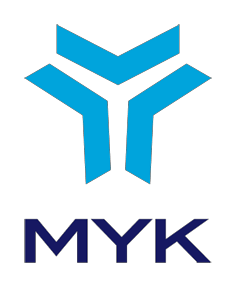 ULUSAL YETERLİLİK15UY0209-5GÜNEŞ-ISIL SİSTEM PERSONELİSEVİYE 5REVİZYON NO: 00MESLEKİ YETERLİLİK KURUMUAnkara, 2015ÖNSÖZGüneş-Isıl Sistem Personeli (Seviye 5) Ulusal Yeterliliği 5544 sayılı Mesleki Yeterlilik Kurumu (MYK) Kanunu ile anılan Kanun uyarınca çıkartılan “Mesleki Yeterlilik, Sınav ve Belgelendirme Yönetmeliği” hükümlerine göre hazırlanmıştır.Yeterlilik taslağı, 20 Kasım 2012 tarihinde imzalanan işbirliği protokolü ile görevlendirilen Ege Üniversitesi Güneş Enerjisi Enstitüsü tarafından hazırlanmıştır. Hazırlanan taslak hakkında sektördeki ilgili kurum ve kuruluşların görüşleri alınmış ve görüşler değerlendirilerek taslak üzerinde gerekli düzenlemeler yapılmıştır. Nihai taslak MYK Enerji Sektör Komitesi tarafından incelenip değerlendirildikten ve Komitenin uygun görüşü alındıktan sonra, MYK Yönetim Kurulunun 22/04/2015 tarih ve 2015/21 sayılı kararı ile onaylanarak Ulusal Yeterlilik Çerçevesine (UYÇ) yerleştirilmesine karar verilmiştir.Yeterliliğin hazırlanması, görüş bildirilmesi, incelenmesi ve doğrulanmasında katkı sağlayan kişi, kurum ve kuruluşlara görüş ve katkıları için teşekkür eder, yararlanabilecek tüm tarafların bilgisine sunarız.Mesleki Yeterlilik KurumuGİRİŞUlusal yeterliliğin hazırlanmasında, sektör komitelerinde incelenmesinde ve MYK Yönetim Kurulu tarafından onaylanarak yürürlüğe konulmasında temel ölçütler Mesleki Yeterlilik, Sınav ve Belgelendirme Yönetmeliğinde belirlenmiştir.Ulusal yeterlilikler aşağıdaki unsurları içermektedir;a)Yeterliliğin adı ve seviyesi, b)Yeterliliğin amacı,Yeterliliğe kaynak teşkil eden meslek standardı, meslek standardı birimleri/görevleri veya yeterlilik birimleri,ç)Yeterlilik sınavına giriş için aranan şartlar,Yeterlilik birimleri bazında öğrenme çıktıları ve başarım ölçütleri,Yeterliliğin kazanılmasında uygulanacak ölçme, değerlendirme ve değerlendirici ölçütleriYeterlilik belgesinin geçerlilik süresi, yenilenme şartları, belge sahibinin gözetimine ilişkin şartlar,Yeterliliği geliştiren kurum/kuruluş ve doğrulayan Sektör Komitesi.Ulusal yeterlilikler ulusal meslek standartları ve/veya uluslararası meslek standartları esas alınarak oluşturulur.Ulusal yeterlilikler;Örgün ve yaygın eğitim ve öğretim kurumları,Yetkilendirilmiş belgelendirme kuruluşları,Kuruma yetkilendirme ön başvurusunda bulunmuş kuruluşlar,Ulusal meslek standardı hazırlamış kuruluşlar,Meslek kuruluşları ile bunların müşterek çalışmasıyla oluşturulur.15UY0209-5 GÜNEŞ-ISIL SİSTEM PERSONELİ ULUSAL YETERLİLİĞİ15UY0209-5/ A1 İŞ SAĞLIĞI VE GÜVENLİĞİ, ÇEVRE YÖNETİM SİSTEMLERİ YETERLİLİK BİRİMİYETERLİLİK BİRİMİ EKLERİEK A1-1: Yeterlilik Biriminin Kazandırılması için Tavsiye Edilen Eğitime İlişkin BilgilerBu birimin kazandırılması için aşağıda tanımlanan içeriğine sahip bir eğitim programının tamamlanması tavsiye edilir. Eğitim İçeriği:Acil durumBasit ilkyardımÇevre korumaÇevre koruma önlemleriGeri dönüşümlü atıkGüvenlik ve çevresel prosedürlerİş sağlığı ve güvenliğiSağlık ve güvenlik işaretleriTehlikeli atıkTemel çevre mevzuatıYangın önleme ve yangınla mücadeleEK A1-2: Yeterlilik Biriminin Ölçme ve Değerlendirmesinde Kullanılacak Kontrol ListesiBİLGİLER15UY0209-5/ A2 KALİTE VE İŞ ORGANİZASYONU İLE İLGİLİ FAALİYETLER YETERLİLİK BİRİMİYETERLİLİK BİRİMİ EKLERİEK A2-1: Yeterlilik Biriminin Kazandırılması için Tavsiye Edilen Eğitime İlişkin BilgilerBu birimin kazandırılması için aşağıda tanımlanan içeriğine sahip bir eğitim programının tamamlanması tavsiye edilir. Eğitim İçeriği:Basit ölçme ve kontrolİş organizasyonuİşlem dokümantasyonu ve çeşitli spesifikasyonlarİşyeri çalışma prosedürleriSüreç akışını gözlemlemeTemel çalışma mevzuatıEK A2-2: Yeterlilik Biriminin Ölçme ve Değerlendirmesinde Kullanılacak Kontrol ListesiBİLGİLERBECERİ VE YETKİNLİKLER(*)Performans sınavında başarılması zorunlu kritik adımlar.15UY0209-5/ A3 GÜNEŞ ENERJİLİ SU VE HAVUZ ISITMA SİSTEMİNİN MONTAJI YETERLİLİK BİRİMİYETERLİLİK BİRİMİ EKLERİEK A3-1: Yeterlilik Biriminin Kazandırılması için Tavsiye Edilen Eğitime İlişkin BilgilerBu birimin kazandırılması için aşağıda tanımlanan içeriğine sahip bir eğitim programının tamamlanması tavsiye edilir. Eğitim İçeriği:Araç, gereç ve ekipman kullanmaÇalışma alanının hazırlanmasıDenetimEkip içinde çalışmaEl-göz koordinasyonunu sağlamaKontrol ve uygulama teknikleriMesleki terimlerStandart ölçülerTaşıma kaldırma yöntemleriTeknik katalog kullanımıTeknik katalog yorumlamaTemel elektrikTemel mekanikZamanı iyi kullanmaEK A3-2: Yeterlilik Biriminin Ölçme ve Değerlendirmesinde Kullanılacak Kontrol ListesiBİLGİLERBECERİ VE YETKİNLİKLER(*)Performans sınavında başarılması zorunlu kritik adımlar.15UY0209-5/A4 KURULUM SONRASI KONTROL VE BAKIM ONARIM YETERLİLİK BİRİMİYETERLİLİK BİRİMİ EKLERİEK A4-1: Yeterlilik Biriminin Kazandırılması için Tavsiye Edilen Eğitime İlişkin BilgilerBu birimin kazandırılması için aşağıda tanımlanan içeriğine sahip bir eğitim programının tamamlanması tavsiye edilir. Eğitim İçeriği:Analitik düşünmeBasit kalibrasyonÇalışma ve kontrol prosedürleriDonanım ve araçların kullanımıKayıt tutma ve raporlamaKontrol ve uygulama teknikleriMesleki terimOnarım işlemleriOnarımda kullanılan malzeme ve ürünlerin genel özellikleriParça sökme yöntemleriTemel ölçme ve muayene araçları kullanımıYardımcı kişilerle çalışma ilkeleriEK A4-2: Yeterlilik Biriminin Ölçme ve Değerlendirmesinde Kullanılacak Kontrol ListesiBİLGİLERBECERİ VE YETKİNLİKLER(*)Performans sınavında başarılması zorunlu kritik adımlar.YETERLİLİK EKLERİEK 1: Yeterlilik Birimleri15UY0209-5/A1 İş Sağlığı ve Güvenliği, Çevre Yönetim Sistemleri15UY0209-5/A2 Kalite ile İlgili Faaliyetleri Yürütme ve İş Organizasyonu Yapma 15UY0209-5/A3 Güneş Enerjili Su ve Havuz Isıtma Sisteminin Montajını Yapma 15UY0209-5/A4 Kurulum Sonrası Kontrol ve Bakım Onarım İşlemlerini YapmaEK2: Terimler, Simgeler ve KısaltmalarAKIŞKAN: Sıvı ve gazların ortak adını,BAĞLANTI PARÇALARI (FİTTİNGS): Boruları, boru üzerindeki armatürleri ve sistemde yer alan donanımı birbirine bağlamak için kullanılan uydurma parçalarına verilen adı,BECERİ: Belli bir işe ilişkin görev ve sorumlulukları yerine getirebilme yeteneğini,BORULAMA: Bir tesisatta, boru ve boru üzerinde montajı yapılacak tesisat armatürlerinin; uygun bağlantı parçaları (fittings) ile birleştirilerek kapalı sistem haline dönüştürülmesini,CONTA: Sızdırma ve kaçağı önlemek amacıyla, tesisat elemanlarının birleştirme noktalarında kullanılan; lastik, plastik, amyant, klingirit vb. maddelerden imal edilmiş malzemeyi,ÇATI: Binanın en üst katında çoğunlukla kiremit kullanılarak elde edilmiş bina örtüsünü,ÇEVRE KORUMA: Çalışmalarda, çevreye zarar vermeyen malzemeleri veya süreçleri kullanmayı veya zararlı atıkların uygun şekilde bertaraf edilmesini,DEVREYE ALMA: Gerekli kontrollerin yapılmasının ardından, bir sisteme ait tesisat elemanlarının ilk çalıştırmasının yapılması işlemini,DÜZLEMSEL TOPLAYICI: Üzerine gelen güneş enerjisini, borularda dolaşan akışkana aktararak ısınmasını sağlayan ve saydam örtü, toplayıcı levha, borular, yalıtım malzemesi ve kasadan oluşan bir ısı değiştiricisini,EMNİYET KEMERİ/KİLİDİ: 1.20 metre ve daha yüksekteki çalışmalarda, düşme riskine karşı, çalışanın bedenini saran korumalı kuşağı çalışılan yerdeki güvenli bir noktaya sabitleyen kilit fonksiyonlu halatı,FİLTRE: Akışkandaki yabancı maddeleri süzüp ayıran malzeme veya düzeneği,GENLEŞME KABI: Suyun ısınması sonucu hacminde meydana gelen genişlemeyi absorbe edebilen depoyu,GERİ KAZANIM: Malzemeleri doğrudan veya işlemden geçirdikten sonra tekrar kullanıma sunmayı ve ilgili süreçleri yönetmeyi,HİDROLİK: Sıvı basıncıyla çalışan sistemlerin hareket ve kontrolünü gerçekleştiren teknolojiyi,ISCO: Uluslararası Standart Meslek Sınıflamasını,ISI DEĞİŞTİRİCİSİ: Isıyı bir akışkandan diğerine transfer etmek için kullanılan donanımı,İSG: İş Sağlığı ve Güvenliğini,İŞLETMEYE ALMA: Bir sisteme ait tesisat elemanlarının gerekli kontrollerinin yapılmasının ardından, ilk çalıştırmanın yapılması işlemini,KASA: Düzlemsel toplayıcının saydam örtü, toplayıcı levha, boru ve yalıtım malzemesini çevresel koşullardan olumsuz etkilenmeyecek şekilde bir arada tutan ve çoğunlukla metal malzemeden yapılmış kısmını,KİŞİSEL KORUYUCU DONANIM (KKD): Çalışanı, yürütülen işten kaynaklanan, sağlık ve güvenliği etkileyen bir veya birden fazla riske karşı koruyan, çalışan tarafından giyilen, takılan veya tutulan tüm alet, araç, gereç ve cihazları,KONTROL SİSTEMİ: Pompalı sistemlerde, düzlemsel toplayıcıdan gelen ısınmış akışkanın sıcak su deposundaki akışkan sıcaklığından daha düşük olması durumunda, pompanın çalışmasını durdurarak depodaki sıcak suyun soğutulmasını engelleyen düzeneği,KULLANMA KILAVUZU: Bir malzeme hakkında imalatçı tarafından hazırlanan ve malzemenin kullanımına ilişkin şartların belirtildiği dokümanı,MANOMETRE: Gaz veya sıvı akışkanların basıncını ölçmek için kullanılan aleti,MONTAJ KILAVUZU: Cihaz üreticisi tarafından hazırlanmış ve cihazın emniyetli ve sağlıklı olarak çalışabilmesi amacıyla montajı için belirlenmiş olan kuralların yer aldığı kılavuzu,MONTAJ: Metal, plastik ve cam malzemelerden yapılmış parçaların çeşitli birleştirme metotları kullanılarak teknik dokümanlarda belirtilen yerlerine takılmasını, gerekli ayarlarının ve bağlantılarının yapılmasını,POMPA: Sıvı haldeki akışkanı bir yerden başka bir yere aktarmaya yarayan akım makinasını,PROSEDÜR: Bir faaliyeti veya süreci gerçekleştirmek için belirlenen yolu ortaya koyan işyerine ait kalite sistem dokümanını,REGLAJ: Her türlü mekanik tesisat sisteminde basınç farklarından oluşan istenmeyen su yönlenmelerini engellemek için vanalar aracılığıyla yapılan ayarı,RİSK: Tehlikeli bir olayın meydana gelme olasılığı ile sonuçlarının bileşimini,RİSK DEĞERLENDİRMESİ: İşyerinde var olan ya da dışarıdan gelebilecek tehlikelerin belirlenmesi, bu tehlikelerin riske dönüşmesine yol açan faktörler ile tehlikelerden kaynaklanan risklerin analiz edilerek derecelendirilmesi ve kontrol tedbirlerinin kararlaştırılması amacıyla yapılması gereken çalışmaları,SAYDAM ÖRTÜ: Düzlemsel toplayıcının en üstünde yer alan ve üzerine gelen güneş ışınımını toplayıcı levhaya geçirmesinin yanı sıra, hem toplayıcıdan çevreye taşınım ile olan ısı kaybını azaltan, hem de yutucu yüzeyi yağmur, dolu, toz gibi dış etkenlerden koruyan cam veya saydam plastik malzemeyi,SENSÖR: Sıcaklık, basınç gibi belirli bir fiziksel büyüklüğü ölçen ve çoğunlukla elektronik devre elemanlarından oluşan algılayıcıyı,SICAK SU TANKI: Düzlemsel toplayıcıdan ısınarak gelen suyu hem toplamak hem de sıcak halde tutmak için kullanılan depoyu,SIZDIRMAZLIK TESTİ: Akışkanın, işletme şartları altında boru içinde kalacağını ve bir sızma yapmayacağını doğrulamak amacı ile yapılan testi,15UY0209-5 Güneş-Isıl Sistem Personeli (Seviye 5)	Yayın Tarihi:22/04/2015 Rev. No:00SOĞUK SU TANKI: Sistemden eksilen sıcak suyu daha soğuk olanla tamamlamak için kullanılan depoyu,TEHLİKE: İşyerinde var olan veya dışarıdan gelebilecek, çalışanı veya işyerini etkileyebilecek zarar veya hasar verme potansiyelini,TEST İŞLEMİ: Yapımı tamamlanmış hatların, mekanik ve sızdırmazlık yönünden dayanımının; belirlenmiş yöntemlerle ölçülmesini,TOPLAYICI LEVHA: Düzlemsel toplayıcının, saydam örtüyü geçerek üzerine gelen güneş ışınımını yutan ve bu ısıyı borulardaki/kanallardaki akışkana transfer eden kısmını,VANA: Akışkanın debisini kontrol etmek için kullanılan armatürü,YALITIM MALZEMESİ: Sıcak yüzeylerden çevreye olan ısı geçişini azaltmak amacıyla kullanılan ve düşük kalınlıklarda yüksek ısıl dirence sahip camyünü, taşyünü, poliüretan, polietilen köpüğü, elastomerik kauçuk köpüğü, fenol köpüğü, cam köpüğü vb. şekilde üretilmiş boru, levha veya şilte formundaki özel malzemeyiifade eder.EK3: Meslekte Yatay ve Dikey İlerleme Yolları-EK 4: Değerlendirici ÖlçütleriMühendislik, teknoloji veya teknik eğitim fakültelerinin ilgili bölümlerinden mezun, güneş ısıl sistemler konusunda en az üç (3) yıl deneyime sahip olmak veya güneş ısıl sistemler konusunda en az yüksek lisans yapmış olmak.Meslek yüksekokullarının ilgili bölümlerinden mezun, güneş ısıl sistemler alanında en az beş (5) yıl deneyime sahip olması gerekir.Yukarıdaki özelliklerden en az birine sahip olan ve ölçme ve değerlendirme sürecinde görev alacak değerlendiricilere; ilgili alanda yetkilendirilmiş kuruluşlar tarafından mesleki yeterlilik sistemi, kişinin görev alacağı ulusal yeterlilik(ler), ilgili ulusal meslek standart(lar)ı, ölçme değerlendirme ve ölçme- değerlendirmede kalite güvencesi konularında eğitim sağlanmalıdır.1YETERLİLİĞİN ADIGüneş-Isıl Sistem Personeli2REFERANS KODU15UY0209-53SEVİYE54ULUSLARARASISINIFLANDIRMADAKİ YERİISCO 08: 7126 (Su ve boru tesisatçıları)5TÜR-6KREDİ DEĞERİ-7A)YAYIN TARİHİ22/04/20157B)REVİZYON NO007C)REVİZYON TARİHİ-8AMAÇGüneş Isıl Sistem Personeli (Seviye 5) mesleğinin başarılı, verimli ve uluslararası standartlara uygun, çalışanların iş tatmini almasını sağlayacak şekilde yapılabilmesi, üretimin eksiksiz, kaliteli olarak gerçekleştirilebilmesi, işin geliştirilerek sürdürülebilmesi için;Adayların sahip olması gereken nitelikleri, bilgi, beceri ve yetkinlikleri tanımlamak,Adayların, geçerli ve güvenilir bir belge ile mesleki yeterliliğini kanıtlamasına olanak vermek,Eğitim sistemine, sınav ve belgelendirme kuruluşlarınareferans ve kaynak oluşturmaktır.9YETERLİLİĞE KAYNAK TEŞKİL EDEN MESLEK STANDART(LAR)IYETERLİLİĞE KAYNAK TEŞKİL EDEN MESLEK STANDART(LAR)I13UMS0295-3 Güneş Isıl Sistem Personeli (Seviye 5)13UMS0295-3 Güneş Isıl Sistem Personeli (Seviye 5)13UMS0295-3 Güneş Isıl Sistem Personeli (Seviye 5)10YETERLİLİK SINAVINA GİRİŞ ŞART(LAR)IYETERLİLİK SINAVINA GİRİŞ ŞART(LAR)I---11YETERLİLİĞİN YAPISIYETERLİLİĞİN YAPISI11-a) Zorunlu Birimler11-a) Zorunlu Birimler11-a) Zorunlu Birimler15UY0209-5/A1 İş Sağlığı ve Güvenliği, Çevre Yönetim Sistemleri15UY0209-5/A2 Kalite ile İlgili Faaliyetleri Yürütme ve İş Organizasyonu Yapma 15UY0209-5/A3 Güneş Enerjili Su ve Havuz Isıtma Sisteminin Montajını Yapma15UY0209-5/A4 Kurulum Sonrası Kontrol ve Bakım Onarım İşlemlerini Yapma15UY0209-5/A1 İş Sağlığı ve Güvenliği, Çevre Yönetim Sistemleri15UY0209-5/A2 Kalite ile İlgili Faaliyetleri Yürütme ve İş Organizasyonu Yapma 15UY0209-5/A3 Güneş Enerjili Su ve Havuz Isıtma Sisteminin Montajını Yapma15UY0209-5/A4 Kurulum Sonrası Kontrol ve Bakım Onarım İşlemlerini Yapma15UY0209-5/A1 İş Sağlığı ve Güvenliği, Çevre Yönetim Sistemleri15UY0209-5/A2 Kalite ile İlgili Faaliyetleri Yürütme ve İş Organizasyonu Yapma 15UY0209-5/A3 Güneş Enerjili Su ve Havuz Isıtma Sisteminin Montajını Yapma15UY0209-5/A4 Kurulum Sonrası Kontrol ve Bakım Onarım İşlemlerini Yapma11-b) Seçmeli Birimler11-b) Seçmeli Birimler11-b) Seçmeli Birimler---11-c) Birimlerin Gruplandırılma Alternatifleri ve İlave Öğrenme Çıktıları11-c) Birimlerin Gruplandırılma Alternatifleri ve İlave Öğrenme Çıktıları11-c) Birimlerin Gruplandırılma Alternatifleri ve İlave Öğrenme ÇıktılarıAdayın yeterlilik belgesi alabilmesi için zorunlu yeterlilik birimlerinin tamamından başarılı olmasıgereklidir.Adayın yeterlilik belgesi alabilmesi için zorunlu yeterlilik birimlerinin tamamından başarılı olmasıgereklidir.Adayın yeterlilik belgesi alabilmesi için zorunlu yeterlilik birimlerinin tamamından başarılı olmasıgereklidir.12ÖLÇME VE DEĞERLENDİRMEÖLÇME VE DEĞERLENDİRMEGüneş Isıl Sistem Personeli (Seviye 5) Mesleki Yeterlilik Belgesini elde etmek isteyen adaylar birimlerde tanımlanan teorik ve performansa dayalı sınavlara tabi tutulur. Adayların yeterlilik belgesini alabilmeleri için teorik ve performansa dayalı sınavların ikisinden de başarılı olmaları şartı vardır.Yeterlilik birimlerindeki teorik ve performansa dayalı sınavlar, her bir birim için ayrı ayrı yapılabileceği gibi birlikte de yapılabilir. Ancak her birimin değerlendirmesi bağımsız yapılmalıdır.Yeterlilik birimlerinin geçerlilik süresi, birimin başarıldığı tarihten itibaren 2 yıldır. Yeterlilikbirimlerinin birleştirilerek bir yeterliliğin elde edilebilmesi için tüm birimlerin geçerliliğini koruyor olması gerekmektedir.Güneş Isıl Sistem Personeli (Seviye 5) Mesleki Yeterlilik Belgesini elde etmek isteyen adaylar birimlerde tanımlanan teorik ve performansa dayalı sınavlara tabi tutulur. Adayların yeterlilik belgesini alabilmeleri için teorik ve performansa dayalı sınavların ikisinden de başarılı olmaları şartı vardır.Yeterlilik birimlerindeki teorik ve performansa dayalı sınavlar, her bir birim için ayrı ayrı yapılabileceği gibi birlikte de yapılabilir. Ancak her birimin değerlendirmesi bağımsız yapılmalıdır.Yeterlilik birimlerinin geçerlilik süresi, birimin başarıldığı tarihten itibaren 2 yıldır. Yeterlilikbirimlerinin birleştirilerek bir yeterliliğin elde edilebilmesi için tüm birimlerin geçerliliğini koruyor olması gerekmektedir.Güneş Isıl Sistem Personeli (Seviye 5) Mesleki Yeterlilik Belgesini elde etmek isteyen adaylar birimlerde tanımlanan teorik ve performansa dayalı sınavlara tabi tutulur. Adayların yeterlilik belgesini alabilmeleri için teorik ve performansa dayalı sınavların ikisinden de başarılı olmaları şartı vardır.Yeterlilik birimlerindeki teorik ve performansa dayalı sınavlar, her bir birim için ayrı ayrı yapılabileceği gibi birlikte de yapılabilir. Ancak her birimin değerlendirmesi bağımsız yapılmalıdır.Yeterlilik birimlerinin geçerlilik süresi, birimin başarıldığı tarihten itibaren 2 yıldır. Yeterlilikbirimlerinin birleştirilerek bir yeterliliğin elde edilebilmesi için tüm birimlerin geçerliliğini koruyor olması gerekmektedir.13BELGE GEÇERLİLİK SÜRESİYeterlilik belgesinin geçerlilik süresi 5 yıldır.14GÖZETİM SIKLIĞIBelge geçerlilik süresi içerisinde adaylar gözetime tabi tutulur. Adayın performansı belge aldığı tarihten itibaren2. yıl ile 3. yıl arasında sınav ve belgelendirme kuruluşunun belirleyeceği gözetim yöntemi ile değerlendirilir. Gözetim sonucu performansı yeterli bulunmayan veya gözetimi belge sahiplerinden kaynaklanan nedenlerle yapılamayan belge sahiplerinin belgeleri askıya alınır. Askı nedeni ortadan kalkan belge sahiplerinin belgelerinin geçerliliği geçerlilik süresi sonuna kadar devam eder.15BELGE YENİLEMEDE UYGULANACAK ÖLÇME- DEĞERLENDİRME YÖNTEMİ5 yıllık geçerlilik süresinin sonunda belge sahibinin performansı;5 yıl belge geçerlilik süresi içinde yeterlilik belgesi kapsamında en az toplamda 3 yıl çalıştığına dair resmi kayıt veyaYeterlilik kapsamında yer alan yeterlilik birimleri için tanımlanan performansa dayalı sınav yöntemlerinden en azından biri kullanılarak değerlendirmeye tabi tutulur. Değerlendirme sonucu olumlu olan adayların belgegeçerlilik süreleri 5 yıl daha uzatılır.16YETERLİLİĞİ GELİŞTİRENKURULUŞ(LAR)Ege Üniversitesi Güneş Enerjisi Enstitüsü17YETERLİLİĞİ DOĞRULAYANSEKTÖR KOMİTESİMYK Enerji Sektör Komitesi18MYK YÖNETİM KURULU ONAYTARİHİ VE SAYISI22/04/2015 - 2015/211YETERLİLİK BİRİMİ ADIİş Sağlığı ve Güvenliği, Çevre Yönetim Sistemleri2REFERANS KODU15UY0209-5/ A13SEVİYE54KREDİ DEĞERİ-A)YAYIN TARİHİ22/04/20155B)REVİZYON NO00C)REVİZYON TARİHİ-6YETERLİLİK BİRİMİNE KAYNAKTEŞKİL EDEN MESLEK STANDARDI13UMS0295-3Güneş Isıl Sistem Personeli (Seviye 5)13UMS0295-3Güneş Isıl Sistem Personeli (Seviye 5)13UMS0295-3Güneş Isıl Sistem Personeli (Seviye 5)7ÖĞRENME ÇIKTILARIÖĞRENME ÇIKTILARI Öğrenme Çıktısı 1: İş Sağlığı ve Güvenliği, Yangın ve Acil Durum Kurallarını Uygular. Başarım Ölçütleri:: İş sağlığı ve güvenliği konusunda yasal mevzuata uyar.: Risk etmenlerini iş talimatlarına uygun olarak ortadan kaldırır veya en aza indirir.: Kullanılan makine, cihaz veya donanıma özel olarak uygulanan acil durum prosedürlerini uygular. 1.4: Acil durumlarda uygulanması gereken doğru çıkış veya kaçış talimatlarını uygular. Öğrenme Çıktısı 2: Çevre Koruma Mevzuatına Uygun Çalışır. Başarım Ölçütleri:: Çevre koruma standart ve yöntemlerini yasal mevzuata uygun olarak uygular.: İş süreçlerinin uygulanması sırasında çevre etkilerini gözler ve zararlı sonuçların önüne geçilmesi için alınması gereken doğru önlemleri uygular.: Doğal kaynakları tasarruflu tüketir. Öğrenme Çıktısı 1: İş Sağlığı ve Güvenliği, Yangın ve Acil Durum Kurallarını Uygular. Başarım Ölçütleri:: İş sağlığı ve güvenliği konusunda yasal mevzuata uyar.: Risk etmenlerini iş talimatlarına uygun olarak ortadan kaldırır veya en aza indirir.: Kullanılan makine, cihaz veya donanıma özel olarak uygulanan acil durum prosedürlerini uygular. 1.4: Acil durumlarda uygulanması gereken doğru çıkış veya kaçış talimatlarını uygular. Öğrenme Çıktısı 2: Çevre Koruma Mevzuatına Uygun Çalışır. Başarım Ölçütleri:: Çevre koruma standart ve yöntemlerini yasal mevzuata uygun olarak uygular.: İş süreçlerinin uygulanması sırasında çevre etkilerini gözler ve zararlı sonuçların önüne geçilmesi için alınması gereken doğru önlemleri uygular.: Doğal kaynakları tasarruflu tüketir. Öğrenme Çıktısı 1: İş Sağlığı ve Güvenliği, Yangın ve Acil Durum Kurallarını Uygular. Başarım Ölçütleri:: İş sağlığı ve güvenliği konusunda yasal mevzuata uyar.: Risk etmenlerini iş talimatlarına uygun olarak ortadan kaldırır veya en aza indirir.: Kullanılan makine, cihaz veya donanıma özel olarak uygulanan acil durum prosedürlerini uygular. 1.4: Acil durumlarda uygulanması gereken doğru çıkış veya kaçış talimatlarını uygular. Öğrenme Çıktısı 2: Çevre Koruma Mevzuatına Uygun Çalışır. Başarım Ölçütleri:: Çevre koruma standart ve yöntemlerini yasal mevzuata uygun olarak uygular.: İş süreçlerinin uygulanması sırasında çevre etkilerini gözler ve zararlı sonuçların önüne geçilmesi için alınması gereken doğru önlemleri uygular.: Doğal kaynakları tasarruflu tüketir.8ÖLÇME VE DEĞERLENDİRMEÖLÇME VE DEĞERLENDİRME8 a) Teorik Sınav8 a) Teorik Sınav8 a) Teorik SınavA1 yeterlilik birimine yönelik teorik sınav Ek A1-2’de yer alan “Bilgiler” kontrol listesine göre gerçekleştirilir. Adayın teorik sınavdan başarılı olabilmesi için aşağıda tanımlanan T1 veya T2 sınavlarının birinden başarılı olması gerekir.(T1): Teorik sınavda değerlendirme aracı T1 olan ölçütler için adaylara en az 5 soruluk 4 seçenekli çoktan seçmeli ve her biri eşit puan değerinde olan sorular sorulur. Çoktan seçmeli sorularla düzenlenmiş sınavda boş bırakılan veya yanlış cevaplandırılan sorulardan herhangi bir puan indirimi yapılmaz. Sınavda adaylara her soru için ortalama 2-3 dakika süre verilir. T1 sınavında soruların en az % 70’ine doğru yanıt veren başarılı sayılır. Sınav soruları, bu birimde T1 sınavı ile ölçülmesi öngörülen tüm bilgi ifadelerini (Ek A1-2) ölçmelidir.(T2): Teorik sınavda değerlendirme aracı T2 olan ölçütler için de adaylara, ölçütleri kapsayacak şekilde hazırlanmış ve puan değerleri ölçüt içeriği ve seviyeye uygun belirlenmiş açık uçlu en az 5 sorunun kullanıldığı yazılı sınav uygulanmalıdır. T2 sınavı için adaylara ölçüt, soru içeriği ve seviye dikkatealınarak belirlenmiş sürede zaman verilir. T2 sınavında 100 üzerinden en az 70 puan alan aday başarılıA1 yeterlilik birimine yönelik teorik sınav Ek A1-2’de yer alan “Bilgiler” kontrol listesine göre gerçekleştirilir. Adayın teorik sınavdan başarılı olabilmesi için aşağıda tanımlanan T1 veya T2 sınavlarının birinden başarılı olması gerekir.(T1): Teorik sınavda değerlendirme aracı T1 olan ölçütler için adaylara en az 5 soruluk 4 seçenekli çoktan seçmeli ve her biri eşit puan değerinde olan sorular sorulur. Çoktan seçmeli sorularla düzenlenmiş sınavda boş bırakılan veya yanlış cevaplandırılan sorulardan herhangi bir puan indirimi yapılmaz. Sınavda adaylara her soru için ortalama 2-3 dakika süre verilir. T1 sınavında soruların en az % 70’ine doğru yanıt veren başarılı sayılır. Sınav soruları, bu birimde T1 sınavı ile ölçülmesi öngörülen tüm bilgi ifadelerini (Ek A1-2) ölçmelidir.(T2): Teorik sınavda değerlendirme aracı T2 olan ölçütler için de adaylara, ölçütleri kapsayacak şekilde hazırlanmış ve puan değerleri ölçüt içeriği ve seviyeye uygun belirlenmiş açık uçlu en az 5 sorunun kullanıldığı yazılı sınav uygulanmalıdır. T2 sınavı için adaylara ölçüt, soru içeriği ve seviye dikkatealınarak belirlenmiş sürede zaman verilir. T2 sınavında 100 üzerinden en az 70 puan alan aday başarılıA1 yeterlilik birimine yönelik teorik sınav Ek A1-2’de yer alan “Bilgiler” kontrol listesine göre gerçekleştirilir. Adayın teorik sınavdan başarılı olabilmesi için aşağıda tanımlanan T1 veya T2 sınavlarının birinden başarılı olması gerekir.(T1): Teorik sınavda değerlendirme aracı T1 olan ölçütler için adaylara en az 5 soruluk 4 seçenekli çoktan seçmeli ve her biri eşit puan değerinde olan sorular sorulur. Çoktan seçmeli sorularla düzenlenmiş sınavda boş bırakılan veya yanlış cevaplandırılan sorulardan herhangi bir puan indirimi yapılmaz. Sınavda adaylara her soru için ortalama 2-3 dakika süre verilir. T1 sınavında soruların en az % 70’ine doğru yanıt veren başarılı sayılır. Sınav soruları, bu birimde T1 sınavı ile ölçülmesi öngörülen tüm bilgi ifadelerini (Ek A1-2) ölçmelidir.(T2): Teorik sınavda değerlendirme aracı T2 olan ölçütler için de adaylara, ölçütleri kapsayacak şekilde hazırlanmış ve puan değerleri ölçüt içeriği ve seviyeye uygun belirlenmiş açık uçlu en az 5 sorunun kullanıldığı yazılı sınav uygulanmalıdır. T2 sınavı için adaylara ölçüt, soru içeriği ve seviye dikkatealınarak belirlenmiş sürede zaman verilir. T2 sınavında 100 üzerinden en az 70 puan alan aday başarılısayılır. Sınav soruları, bu birimde T2 sınavı ölçülmesi öngörülen tüm bilgi ifadelerini (Ek A1-2)ölçmelidir.sayılır. Sınav soruları, bu birimde T2 sınavı ölçülmesi öngörülen tüm bilgi ifadelerini (Ek A1-2)ölçmelidir.sayılır. Sınav soruları, bu birimde T2 sınavı ölçülmesi öngörülen tüm bilgi ifadelerini (Ek A1-2)ölçmelidir.8 b) Performansa Dayalı Sınav8 b) Performansa Dayalı Sınav8 b) Performansa Dayalı SınavBu birime yönelik beceri ve yetkinlik ifadeleri diğer birimlerin beceri ve yetkinlik kontrol listelerindetanımlanmış olup, bu kapsamda söz konusu beceri ve yetkinlik ifadelerinin ölçme ve değerlendirmesi yapılacaktır..Bu birime yönelik beceri ve yetkinlik ifadeleri diğer birimlerin beceri ve yetkinlik kontrol listelerindetanımlanmış olup, bu kapsamda söz konusu beceri ve yetkinlik ifadelerinin ölçme ve değerlendirmesi yapılacaktır..Bu birime yönelik beceri ve yetkinlik ifadeleri diğer birimlerin beceri ve yetkinlik kontrol listelerindetanımlanmış olup, bu kapsamda söz konusu beceri ve yetkinlik ifadelerinin ölçme ve değerlendirmesi yapılacaktır..8 c) Ölçme ve Değerlendirmeye İlişkin Diğer Koşullar8 c) Ölçme ve Değerlendirmeye İlişkin Diğer Koşullar8 c) Ölçme ve Değerlendirmeye İlişkin Diğer KoşullarBirim için öngörülen sınavların geçerlilik süresi sınavın başarıldığı tarihten itibaren 1 yıldır. Birimin elde edilebilmesi için başarılan sınav tarihleri arasındaki süre farkı bir yılı geçemez.Yeterlilik birimlerinin geçerlilik süresi birimin başarıldığı tarihten itibaren 2 yıldır.Birim için öngörülen sınavların geçerlilik süresi sınavın başarıldığı tarihten itibaren 1 yıldır. Birimin elde edilebilmesi için başarılan sınav tarihleri arasındaki süre farkı bir yılı geçemez.Yeterlilik birimlerinin geçerlilik süresi birimin başarıldığı tarihten itibaren 2 yıldır.Birim için öngörülen sınavların geçerlilik süresi sınavın başarıldığı tarihten itibaren 1 yıldır. Birimin elde edilebilmesi için başarılan sınav tarihleri arasındaki süre farkı bir yılı geçemez.Yeterlilik birimlerinin geçerlilik süresi birimin başarıldığı tarihten itibaren 2 yıldır.9YETERLİLİK BİRİMİNİ GELİŞTİRENKURUM/KURULUŞ(LAR)Ege Üniversitesi Güneş Enerjisi Enstitüsü10YETERLİLİK BİRİMİNİDOĞRULAYAN SEKTÖR KOMİTESİMYK Enerji Sektör Komitesi11MYK YÖNETİM KURULU ONAYTARİHİ VE SAYISI22/04/2015 - 2015/21NoBilgi İfadesiUMSİlgili BölümYeterlilik Birimi BaşarımÖlçütüDeğerlendirme AracıBG.1Çalışma  alanı  ve  işlemlerde,  karşılaşılabilecek   olasıriskleri İSG ve çevre güvenliği kriterlerine göre açıklar.A.1.11.1T1/T2BG.2Mesai öncesinde saat, kolye, yüzük gibi aksesuarlarını çıkararak, yapacağı işlere göre, talimatlara uygun KKD’yi giymesi gerektiğini ve diğer çalışanları bukonuda uyarması gerektiğini açıklar.A.1.21.1T1/T2BG.3İş sağlığı ve güvenliği koruma ve müdahale araçlarını (yangın söndürme cihazı, gözlük, maske vb.) hazırşekilde bulundurması gerektiğini açıklar.A.1.31.1T1/T2BG.4Çalışma alanında talimatlara uygun emniyet şeridi veuyarı levhalarının anlamlarını açıklar.A.1.41.1T1/T2BG.5Yaptığı işle ilgili tehlike oluşturabilecek durumlarıtanımlar.A.2.1A.2.21.2T1/T2BG.6Tesisin işlerliği ile ilgili alınan önlemleri nasıluygulayacağını açıklar. .A.2.31.2T1/T2BG.7Güneş ısıl sistemi bileşenlerinin kontrollerini kendisineverilen	talimatlar	doğrultusunda	nasıl	yapması gerektiğini açıklar.A.2.41.2T1/T2BG.8Tehlikeli	durumların	belirlenip	hızla	ortadankaldırılması amacıyla gerekli önlemleri açıklar.A.3.11.3T1/T2BG.9Anında giderilemeyecek türden tehlike durumlarınıyetkililere bildirmesi gerektiğini açıklar.A.3.21.3T1/T2BG.10Cihaza özel acil durum prosedürlerini açıklar.A.3.31.3T1/T2BG.11Acil durumlarda çıkış veya kaçış prosedürlerini açıklar.A.4.11.4T1/T2BG.12Acil çıkış veya kaçış ile ilgili deneyimlerini birlikte çalıştığı kişilerle paylaşmak üzere yapılan periyodik çalışmalara ve tatbikatlara katılması gerektiğini ifadeeder.A.4.21.4T1/T2BG.13İş süreçlerinin uygulanması sırasında çevre etkilerinive bunların zararlı sonuçlarını açıklar.B.1.32.1T1/T2BG.14Dönüştürülebilen malzemelerin geri kazanımı içingerekli ayırmayı ve sınıflamayı talimatlara göre nasıl yapacağını açıklar.B.2.12.2T1/T2BG.15Tehlikeli ve zararlı atıkları talimatlara göre diğer malzemelerden	ayrıştırma	konusunda	süreçleritanımlar.B.2.22.2T1/T2BG.16Yanıcı ve patlayıcı malzemelerin, verilen talimatlar vesağlanan imkânlar doğrultusunda güvenli bir şekilde nasıl tutması gerektiğini açıklar.B.2.32.2T1/T2NoBilgi İfadesiUMSİlgili BölümYeterlilik Birimi BaşarımÖlçütüDeğerlendirme AracıBG.17Doğal kaynakları nasıl tasarruflu ve verimli bir şekildekullanması gerektiğini açıklar.B.3.12.3T1/T2BG.18Mesleki ve kişisel gelişim için gerekli araştırmafaaliyetlerini açıklar.H.1.13.1T1/T2BG.19Eğitim ihtiyaçlarını nasıl değerlendireceğini açıklar.H.3.13.3T1/T2BG.20Periyodik ve bir defaya özgü eğitimleri zamanplanlaması açısından nasıl değerlendireceğini açıklar.H.3.23.3T1/T21YETERLİLİK BİRİMİ ADIKalite Ve İş Organizasyonu ile İlgili Faaliyetler2REFERANS KODU15UY0209-5/ A23SEVİYE54KREDİ DEĞERİ-A)YAYIN TARİHİ22/04/20155B)REVİZYON NO00C)REVİZYON TARİHİ-6YETERLİLİK BİRİMİNE KAYNAKTEŞKİL EDEN MESLEK STANDARDIGüneş Isıl Sistem Personeli (Seviye 5) Ulusal Meslek Standardı / 13UMS0295-3Güneş Isıl Sistem Personeli (Seviye 5) Ulusal Meslek Standardı / 13UMS0295-3Güneş Isıl Sistem Personeli (Seviye 5) Ulusal Meslek Standardı / 13UMS0295-37ÖĞRENME ÇIKTILARIÖĞRENME ÇIKTILARI Öğrenme Çıktısı 1: Kalite Yönetim Sistemi Dokümanlarına Uygun Çalışır. Başarım Ölçütleri:1.1: İşe ait kalite gerekliliklerini işlem formlarında yer alan talimat ve planlara göre sıralar. 1.2: Kalite sağlamadaki teknik prosedürleri kendisine verilen talimatları bilir.: Yapılan çalışmaların kalitesini iş talimatlarına göre gerçekleştirir.: Süreçlerde saptanan hata ve arızaları iş talimatları doğrultusunda engelleme çalışmalarını bilir. Öğrenme Çıktısı 2: İş Organizasyonu Yapar. Başarım Ölçütleri:2.1: Çalışma alanının özelliklerini talimatlara göre inceler. 2.2: Yaptığı işe uygun iş programı yapar.2.3: Gerekli araç, gereç, ekipman ve malzemeyi talimatlara göre çalışmaya hazırlar. 2.4: İş bitiminde araç, gereç, ekipman ve iş alanı temizliğini iş talimatlarına göre yapar. Öğrenme Çıktısı 1: Kalite Yönetim Sistemi Dokümanlarına Uygun Çalışır. Başarım Ölçütleri:1.1: İşe ait kalite gerekliliklerini işlem formlarında yer alan talimat ve planlara göre sıralar. 1.2: Kalite sağlamadaki teknik prosedürleri kendisine verilen talimatları bilir.: Yapılan çalışmaların kalitesini iş talimatlarına göre gerçekleştirir.: Süreçlerde saptanan hata ve arızaları iş talimatları doğrultusunda engelleme çalışmalarını bilir. Öğrenme Çıktısı 2: İş Organizasyonu Yapar. Başarım Ölçütleri:2.1: Çalışma alanının özelliklerini talimatlara göre inceler. 2.2: Yaptığı işe uygun iş programı yapar.2.3: Gerekli araç, gereç, ekipman ve malzemeyi talimatlara göre çalışmaya hazırlar. 2.4: İş bitiminde araç, gereç, ekipman ve iş alanı temizliğini iş talimatlarına göre yapar. Öğrenme Çıktısı 1: Kalite Yönetim Sistemi Dokümanlarına Uygun Çalışır. Başarım Ölçütleri:1.1: İşe ait kalite gerekliliklerini işlem formlarında yer alan talimat ve planlara göre sıralar. 1.2: Kalite sağlamadaki teknik prosedürleri kendisine verilen talimatları bilir.: Yapılan çalışmaların kalitesini iş talimatlarına göre gerçekleştirir.: Süreçlerde saptanan hata ve arızaları iş talimatları doğrultusunda engelleme çalışmalarını bilir. Öğrenme Çıktısı 2: İş Organizasyonu Yapar. Başarım Ölçütleri:2.1: Çalışma alanının özelliklerini talimatlara göre inceler. 2.2: Yaptığı işe uygun iş programı yapar.2.3: Gerekli araç, gereç, ekipman ve malzemeyi talimatlara göre çalışmaya hazırlar. 2.4: İş bitiminde araç, gereç, ekipman ve iş alanı temizliğini iş talimatlarına göre yapar.8ÖLÇME VE DEĞERLENDİRMEÖLÇME VE DEĞERLENDİRME8 a) Teorik Sınav8 a) Teorik Sınav8 a) Teorik SınavA2 yeterlilik birimine yönelik teorik sınav Ek A2-2’de yer alan “Bilgiler” kontrol listesine göre gerçekleştirilir. Adayın teorik sınavdan başarılı olabilmesi için aşağıda tanımlanan T1 veya T2 sınavlarının birinden başarılı olması gerekir.(T1): Teorik sınavda değerlendirme aracı T1 olan ölçütler için adaylara en az 5 soruluk 4 seçenekli çoktan seçmeli ve her biri eşit puan değerinde olan sorular sorulur. Çoktan seçmeli sorularla düzenlenmiş sınavda boş bırakılan veya yanlış cevaplandırılan sorulardan herhangi bir puan indirimi yapılmaz. Sınavda adaylara her soru için ortalama 2-3 dakika süre verilir. T1 sınavında soruların en az % 70’ine doğru yanıt veren başarılı sayılır. Sınav soruları, bu birimde T1 sınavı ile ölçülmesi öngörülen tüm bilgi ifadelerini (Ek A2-2) ölçmelidir.(T2): Teorik sınavda değerlendirme aracı T2 olan ölçütler için de adaylara, ölçütleri kapsayacak şekilde hazırlanmış ve puan değerleri ölçüt içeriği ve seviyeye uygun belirlenmiş açık uçlu en az 5 sorunun kullanıldığı yazılı sınav uygulanmalıdır. T2 sınavı için adaylara ölçüt, soru içeriği ve seviye dikkate alınarak belirlenmiş sürede zaman verilir. T2 sınavında 100 üzerinden en az 70 puan alan aday başarılı sayılır. Sınav soruları, bu birimde T2 sınavı ölçülmesi öngörülen tüm bilgi ifadelerini (Ek A2-2) ölçmelidir.A2 yeterlilik birimine yönelik teorik sınav Ek A2-2’de yer alan “Bilgiler” kontrol listesine göre gerçekleştirilir. Adayın teorik sınavdan başarılı olabilmesi için aşağıda tanımlanan T1 veya T2 sınavlarının birinden başarılı olması gerekir.(T1): Teorik sınavda değerlendirme aracı T1 olan ölçütler için adaylara en az 5 soruluk 4 seçenekli çoktan seçmeli ve her biri eşit puan değerinde olan sorular sorulur. Çoktan seçmeli sorularla düzenlenmiş sınavda boş bırakılan veya yanlış cevaplandırılan sorulardan herhangi bir puan indirimi yapılmaz. Sınavda adaylara her soru için ortalama 2-3 dakika süre verilir. T1 sınavında soruların en az % 70’ine doğru yanıt veren başarılı sayılır. Sınav soruları, bu birimde T1 sınavı ile ölçülmesi öngörülen tüm bilgi ifadelerini (Ek A2-2) ölçmelidir.(T2): Teorik sınavda değerlendirme aracı T2 olan ölçütler için de adaylara, ölçütleri kapsayacak şekilde hazırlanmış ve puan değerleri ölçüt içeriği ve seviyeye uygun belirlenmiş açık uçlu en az 5 sorunun kullanıldığı yazılı sınav uygulanmalıdır. T2 sınavı için adaylara ölçüt, soru içeriği ve seviye dikkate alınarak belirlenmiş sürede zaman verilir. T2 sınavında 100 üzerinden en az 70 puan alan aday başarılı sayılır. Sınav soruları, bu birimde T2 sınavı ölçülmesi öngörülen tüm bilgi ifadelerini (Ek A2-2) ölçmelidir.A2 yeterlilik birimine yönelik teorik sınav Ek A2-2’de yer alan “Bilgiler” kontrol listesine göre gerçekleştirilir. Adayın teorik sınavdan başarılı olabilmesi için aşağıda tanımlanan T1 veya T2 sınavlarının birinden başarılı olması gerekir.(T1): Teorik sınavda değerlendirme aracı T1 olan ölçütler için adaylara en az 5 soruluk 4 seçenekli çoktan seçmeli ve her biri eşit puan değerinde olan sorular sorulur. Çoktan seçmeli sorularla düzenlenmiş sınavda boş bırakılan veya yanlış cevaplandırılan sorulardan herhangi bir puan indirimi yapılmaz. Sınavda adaylara her soru için ortalama 2-3 dakika süre verilir. T1 sınavında soruların en az % 70’ine doğru yanıt veren başarılı sayılır. Sınav soruları, bu birimde T1 sınavı ile ölçülmesi öngörülen tüm bilgi ifadelerini (Ek A2-2) ölçmelidir.(T2): Teorik sınavda değerlendirme aracı T2 olan ölçütler için de adaylara, ölçütleri kapsayacak şekilde hazırlanmış ve puan değerleri ölçüt içeriği ve seviyeye uygun belirlenmiş açık uçlu en az 5 sorunun kullanıldığı yazılı sınav uygulanmalıdır. T2 sınavı için adaylara ölçüt, soru içeriği ve seviye dikkate alınarak belirlenmiş sürede zaman verilir. T2 sınavında 100 üzerinden en az 70 puan alan aday başarılı sayılır. Sınav soruları, bu birimde T2 sınavı ölçülmesi öngörülen tüm bilgi ifadelerini (Ek A2-2) ölçmelidir.8 b) Performansa Dayalı Sınav8 b) Performansa Dayalı Sınav8 b) Performansa Dayalı Sınav(P1) A2 birimine yönelik performansa dayalı sınav Ek A2-2’de yer alan “Beceriler ve Yetkinlikler” kontrol listesine göre gerçekleştirilir. Beceri ve yetkinlikler kontrol listesinde aday tarafından başarılması zorunlu kritik adımlar belirlenir. Adayın, performans sınavından başarı sağlaması için kritik adımların tamamından başarılı performans göstermek koşuluyla sınavın genelinden asgari % 80 başarı göstermesi gerekir. Performansa dayalı sınav gerçek veya gerçeğine uygun olarak düzenlenmiş çalışma ortamında gerçekleştirilir. Beceri ve yetkinlik ifadelerinin (Ek A2-2) tamamı performansa dayalı sınav ileölçülmelidir.(P1) A2 birimine yönelik performansa dayalı sınav Ek A2-2’de yer alan “Beceriler ve Yetkinlikler” kontrol listesine göre gerçekleştirilir. Beceri ve yetkinlikler kontrol listesinde aday tarafından başarılması zorunlu kritik adımlar belirlenir. Adayın, performans sınavından başarı sağlaması için kritik adımların tamamından başarılı performans göstermek koşuluyla sınavın genelinden asgari % 80 başarı göstermesi gerekir. Performansa dayalı sınav gerçek veya gerçeğine uygun olarak düzenlenmiş çalışma ortamında gerçekleştirilir. Beceri ve yetkinlik ifadelerinin (Ek A2-2) tamamı performansa dayalı sınav ileölçülmelidir.(P1) A2 birimine yönelik performansa dayalı sınav Ek A2-2’de yer alan “Beceriler ve Yetkinlikler” kontrol listesine göre gerçekleştirilir. Beceri ve yetkinlikler kontrol listesinde aday tarafından başarılması zorunlu kritik adımlar belirlenir. Adayın, performans sınavından başarı sağlaması için kritik adımların tamamından başarılı performans göstermek koşuluyla sınavın genelinden asgari % 80 başarı göstermesi gerekir. Performansa dayalı sınav gerçek veya gerçeğine uygun olarak düzenlenmiş çalışma ortamında gerçekleştirilir. Beceri ve yetkinlik ifadelerinin (Ek A2-2) tamamı performansa dayalı sınav ileölçülmelidir.8 c) Ölçme ve Değerlendirmeye İlişkin Diğer Koşullar8 c) Ölçme ve Değerlendirmeye İlişkin Diğer Koşullar8 c) Ölçme ve Değerlendirmeye İlişkin Diğer KoşullarBirim için öngörülen sınavların geçerlilik süresi sınavın başarıldığı tarihten itibaren 1 yıldır. Birimin elde edilebilmesi için başarılan sınav tarihleri arasındaki süre farkı bir yılı geçemez.Yeterlilik birimlerinin geçerlilik süresi birimin başarıldığı tarihten itibaren 2 yıldır.Adayın kendi ve diğer kişilerin can güvenliğini tehlikeye sokacak bir davranış göstermesi halinde sınava son verilir.Birim için öngörülen sınavların geçerlilik süresi sınavın başarıldığı tarihten itibaren 1 yıldır. Birimin elde edilebilmesi için başarılan sınav tarihleri arasındaki süre farkı bir yılı geçemez.Yeterlilik birimlerinin geçerlilik süresi birimin başarıldığı tarihten itibaren 2 yıldır.Adayın kendi ve diğer kişilerin can güvenliğini tehlikeye sokacak bir davranış göstermesi halinde sınava son verilir.Birim için öngörülen sınavların geçerlilik süresi sınavın başarıldığı tarihten itibaren 1 yıldır. Birimin elde edilebilmesi için başarılan sınav tarihleri arasındaki süre farkı bir yılı geçemez.Yeterlilik birimlerinin geçerlilik süresi birimin başarıldığı tarihten itibaren 2 yıldır.Adayın kendi ve diğer kişilerin can güvenliğini tehlikeye sokacak bir davranış göstermesi halinde sınava son verilir.9YETERLİLİK BİRİMİNİ GELİŞTİRENKURUM/KURULUŞ(LAR)Ege Üniversitesi Güneş Enerjisi Enstitüsü10YETERLİLİK BİRİMİNİ DOĞRULAYAN SEKTÖR KOMİTESİMYK Enerji Sektör Komitesi11MYK YÖNETİM KURULU ONAYTARİHİ VE SAYISI22/04/2015 - 2015/21NoBilgi İfadesiUMSİlgili BölümYeterlilik Birimi BaşarımÖlçütüDeğerlendirme AracıBG.1İşlem formlarında yer alan talimatlara ve planlara görekalite gerekliliklerinin uygulanmasını açıklar.C.1.11.1T1/T2BG.2İşlem kalite gerekliliklerini, uygulamada izin verilentolerans ve sapmalara göre yerine getirmesi gerektiğini açıklar.C.1.21.1T1/T2BG.3Makine, araç, gereç, ekipman ya da sistemin kalitegerekliliklerini sıralar.C.1.31.1T1/T2BG.4Yapılacak	işlemin	türüne	göre	kalite	sağlamatekniklerini açıklar.C.2.11.2T1/T2BG.5İşlemler sırasında kalite sağlama ile ilgili teknikprosedürler yardımıyla özel kalite şartlarını sağlama yöntemlerini açıklar.C.2.21.2T1/T2BG.6Çalışmayla ilgili kalite ve fire/hata formlarını doğruşekilde doldurur.C.2.31.2T1/T2BG.7Operasyon	bazında	çalışmaların	kalitesini	nasıldenetleyeceğini açıklar.C.3.11.3T1/T2BG.8Bakımı	veya	onarımı	gerçekleştirilen	ekipmanbelgesinin tutulması prosedürlerini sıralar.C.3.31.3T1/T2BG.9Hata ve arızaları oluşturan nedenleri ve çözümünüaçıklar.C.4.21.4T1/T2BG.10Yetkisi dahilinde olmayan veya gideremediği hata vearızaları yetkililere bildirmesi gerektiğini açıklar.C.4.31.4T1/T2BG.11Çalışmaların	kesintisiz	ve	uygun	şekildesürdürülmesine engel oluşturabilecek durumlar için iş alanını incelemesi/inceletmesi gerektiğini bilir.D.1.12.1T1/T2BG.12İş alanının olumsuz özelliklerinin iyileştirilmesi içinyapılması gerekenleri listeler.D.1.22.1T1/T2BG.13Çalışmanın türü ve kullanılan iş yöntemine göreçalışma düzenini açıklar.D.1.32.1T1/T2BG.14Uygun	olmayan	parça	veya	malzemelerin	nasıldeğiştirileceğini açıklar.D.1.42.1T1/T2BG.15İşyeri prosedürleri ve talimatlarına göre yıllık, aylık,haftalık ve günlük iş programlarının nasıl takip edileceğini açıklar.D.2.12.2T1/T2BG.16Devreden işlerin kontrol süreçlerinin nasıl yapılacağınıaçıklar.D.2.22.2T1/T2BG.17Yıllık, aylık, haftalık ve günlük çalışma programlarınauyulması gerektiğini açıklar.D.2.32.2T1/T2BG.18Belirlenen	işleme	göre	kontrol	cihazlarını	nasılseçeceğini ve seçtireceğini açıklar.D.3.12.3T1/T2NoBilgi İfadesiUMSİlgili BölümYeterlilik Birimi BaşarımÖlçütüDeğerlendirme AracıBG.19Çalışma	için	gerekli	araç,	gereç	ve	ekipmanın çalışmaya hazır hale getirilmesini sağlayacak bilgiyesahiptir.D.3.22.3T1/T2BG.20Çalışma süresince kullanılacak araç, gereç, ekipman vemalzemenin talimatlara göre nasıl kullanılacağını açıklar.D.3.32.3T1/T2BG.21Çalışma alanının düzgün ve temiz tutulması için neleryapılması gerektiğini sıralar. .D.4.12.4T1/T2BG.22Temizlik yapılırken iş güvenliği şartlarının gözetilmesigerektiğini açıklar.D.4.22.4T1/T2BG.23Kullanılan araç, gereç, ekipman ve malzemenin iş bitiminde	temizlenerek,	kaldırılıp	kaldırılmadığınıkontrol etmesi gerektiğini açıklar.D.4.32.4T1/T2BG.24Sağlık ve güvenlik yönünden tehlikeli maddeleri talimatlara göre kullanması ve depolaması gerektiğiniaçıklar.D.4.42.4T1/T2BG.25Çalışma	alanının	daha	sonra	gerçekleştirilecekişlemlere uygun bırakılması gerektiğini açıklar.D.4.52.4T1/T2BG.26Yapılacak temizlik çalışmalarını açıklar.D.4.62.4T1/T2NoBeceri ve Yetkinlik İfadesiUMSİlgili Bölü mYeterlilik Birimi BaşarımÖlçütüDeğerlendirm e AracıBY.1Çalışmayla ilgili kalite ve fire/hata formlarını doğruşekilde doldurur.C.2.31.2P1BY.2Tesis işleyişini etkileyebilecek her türlü araç vegereçlerin kullanım kılavuzlarına uygunluğunu üstünün denetimi altında kontrol eder.C.3.21.3P1BY.3Çalışmaların	kesintisiz	ve	uygun	şekilde sürdürülmesine engel oluşturabilecek durumlar için işalanını inceler.D.1.1D.1.22.1P1BY.4Çalışma süresince kullanılacak araç, gereç, ekipman ve malzemenin, iş sağlığı ve güvenliği talimatları kapsamında uygunluğunun denetlenmesine katkıdabulunur.D.3.32.3P1*BY.5İş öncesinde saat, kolye, yüzük gibi aksesuarlarını çıkararak, yapacağı işlere göre, talimatlara uygunkişisel koruyucu donanımlarını kullanır.A.1.23.1P1*BY.6İş sağlığı ve güvenliği koruma ve müdahale araçlarının(yangın söndürme cihazı, gözlük, maske gibi) uygun şekilde kullanır.A.1.33.1P1*BY.7Yapılan çalışmaya ait uyarı işaret ve levhalarınıtalimatlar doğrultusunda yerleştirir ve muhafaza ederA.1.43.1P1NoBilgi İfadesiUMSİlgili BölümUMSİlgili BölümYeterlilik Birimi BaşarımÖlçütüDeğerlendirme AracıDeğerlendirme Aracı*BY.8Statik elektrik biriktirme ve kıvılcım atlama ihtimali olan uygulamalarda, kendisine sağlanan imkânlar veverilen talimatlar doğrultusunda topraklama yapar.A.2.3313131P1*BY.9Acil durumlarda çıkış veya kaçış prosedürlerini tam ve doğru olarak uygular.A.4.13.23.23.2P1*BY.10Çalışmayla	ilgili	kalite	ve	fire/hata	formlarınındoldururC.2.33.23.23.2P1*BY.11Çalışma sırasında saptanan hata ve arızaları yetkilileretalimatlar doğrultusunda bildirir.C.4.13.23.23.2P11YETERLİLİK BİRİMİ ADIGüneş Enerjili Su Ve Havuz Isıtma Sisteminin Montajı2REFERANS KODU15UY0209-5/ A33SEVİYE54KREDİ DEĞERİ-A)YAYIN TARİHİ22/04/20155B)REVİZYON NO00C)REVİZYON TARİHİ-6YETERLİLİK BİRİMİNE KAYNAKTEŞKİL EDEN MESLEK STANDARDIGüneş Isıl Sistem Personeli (Seviye 5) Ulusal Meslek Standardı / 13UMS0295-3Güneş Isıl Sistem Personeli (Seviye 5) Ulusal Meslek Standardı / 13UMS0295-3Güneş Isıl Sistem Personeli (Seviye 5) Ulusal Meslek Standardı / 13UMS0295-37ÖĞRENME ÇIKTILARIÖĞRENME ÇIKTILARI Öğrenme Çıktısı 1: Montaj Öncesi Hazırlık İşlemlerini Yapar. Başarım Ölçütleri:1.1: Montajın yapılacağı alanda kendisine verilen talimatlara göre çalışma alanını belirler. 1.2: Sistemin tasarım planını talimatlara ve işlem basamaklarına göre belirler.1.3: Monte edilecek parçaları teknik dokümanlara, çizimlere ve talimatlara uygun olarak konumlarına getirir. Öğrenme Çıktısı 2: Montaj İşlemlerini Yapar. Başarım Ölçütleri:2.1: Toplayıcı, su ısıtıcı ve depolama tanklarını kendisine verilen talimatnameye göre yerleştirir. 2.2: Boruların döşeme, izolasyon ve bağlantılarını çizimlere ve iş talimatına uygun olarak yapar.: Mekanik ve sıhhi tesisat teçhizatını ve diğer bileşenleri çizimlere ve iş talimatına uygun olarak yerleştirir.: Elektrikli kontrol sistemlerini çizimlere ve iş talimatına uygun olarak yerleştirir. 2.5: İş kalitesini iş talimatlarına uygun olarak sürdürür. Öğrenme Çıktısı 3: İSG ve çevre gerekliliklerine uyar.: Gerçekleştirdiği işlerde İSG kurallarına uyar.: Gerçekleştirdiği işlerde çevre etkilerini ve kalitesini gözetir. Öğrenme Çıktısı 1: Montaj Öncesi Hazırlık İşlemlerini Yapar. Başarım Ölçütleri:1.1: Montajın yapılacağı alanda kendisine verilen talimatlara göre çalışma alanını belirler. 1.2: Sistemin tasarım planını talimatlara ve işlem basamaklarına göre belirler.1.3: Monte edilecek parçaları teknik dokümanlara, çizimlere ve talimatlara uygun olarak konumlarına getirir. Öğrenme Çıktısı 2: Montaj İşlemlerini Yapar. Başarım Ölçütleri:2.1: Toplayıcı, su ısıtıcı ve depolama tanklarını kendisine verilen talimatnameye göre yerleştirir. 2.2: Boruların döşeme, izolasyon ve bağlantılarını çizimlere ve iş talimatına uygun olarak yapar.: Mekanik ve sıhhi tesisat teçhizatını ve diğer bileşenleri çizimlere ve iş talimatına uygun olarak yerleştirir.: Elektrikli kontrol sistemlerini çizimlere ve iş talimatına uygun olarak yerleştirir. 2.5: İş kalitesini iş talimatlarına uygun olarak sürdürür. Öğrenme Çıktısı 3: İSG ve çevre gerekliliklerine uyar.: Gerçekleştirdiği işlerde İSG kurallarına uyar.: Gerçekleştirdiği işlerde çevre etkilerini ve kalitesini gözetir. Öğrenme Çıktısı 1: Montaj Öncesi Hazırlık İşlemlerini Yapar. Başarım Ölçütleri:1.1: Montajın yapılacağı alanda kendisine verilen talimatlara göre çalışma alanını belirler. 1.2: Sistemin tasarım planını talimatlara ve işlem basamaklarına göre belirler.1.3: Monte edilecek parçaları teknik dokümanlara, çizimlere ve talimatlara uygun olarak konumlarına getirir. Öğrenme Çıktısı 2: Montaj İşlemlerini Yapar. Başarım Ölçütleri:2.1: Toplayıcı, su ısıtıcı ve depolama tanklarını kendisine verilen talimatnameye göre yerleştirir. 2.2: Boruların döşeme, izolasyon ve bağlantılarını çizimlere ve iş talimatına uygun olarak yapar.: Mekanik ve sıhhi tesisat teçhizatını ve diğer bileşenleri çizimlere ve iş talimatına uygun olarak yerleştirir.: Elektrikli kontrol sistemlerini çizimlere ve iş talimatına uygun olarak yerleştirir. 2.5: İş kalitesini iş talimatlarına uygun olarak sürdürür. Öğrenme Çıktısı 3: İSG ve çevre gerekliliklerine uyar.: Gerçekleştirdiği işlerde İSG kurallarına uyar.: Gerçekleştirdiği işlerde çevre etkilerini ve kalitesini gözetir.8ÖLÇME VE DEĞERLENDİRMEÖLÇME VE DEĞERLENDİRME8 a) Teorik Sınav8 a) Teorik Sınav8 a) Teorik SınavA3 yeterlilik birimine yönelik teorik sınav Ek A3-2’de yer alan “Bilgiler” kontrol listesine göre gerçekleştirilir. Adayın teorik sınavdan başarılı olabilmesi için aşağıda tanımlanan T1 veya T2 sınavlarının birinden başarılı olması gerekir.(T1): Teorik sınavda değerlendirme aracı T1 olan ölçütler için adaylara en az 5 soruluk 4 seçenekli çoktan seçmeli ve her biri eşit puan değerinde olan sorular sorulur. Çoktan seçmeli sorularla düzenlenmiş sınavda boş bırakılan veya yanlış cevaplandırılan sorulardan herhangi bir puan indirimi yapılmaz. Sınavda adaylara her soru için ortalama 2-3 dakika süre verilir. T1 sınavında soruların en az % 70’ine doğru yanıt veren başarılı sayılır. Sınav soruları, bu birimde T1 sınavı ile ölçülmesi öngörülen tüm bilgi ifadelerini (Ek A3-2) ölçmelidir.A3 yeterlilik birimine yönelik teorik sınav Ek A3-2’de yer alan “Bilgiler” kontrol listesine göre gerçekleştirilir. Adayın teorik sınavdan başarılı olabilmesi için aşağıda tanımlanan T1 veya T2 sınavlarının birinden başarılı olması gerekir.(T1): Teorik sınavda değerlendirme aracı T1 olan ölçütler için adaylara en az 5 soruluk 4 seçenekli çoktan seçmeli ve her biri eşit puan değerinde olan sorular sorulur. Çoktan seçmeli sorularla düzenlenmiş sınavda boş bırakılan veya yanlış cevaplandırılan sorulardan herhangi bir puan indirimi yapılmaz. Sınavda adaylara her soru için ortalama 2-3 dakika süre verilir. T1 sınavında soruların en az % 70’ine doğru yanıt veren başarılı sayılır. Sınav soruları, bu birimde T1 sınavı ile ölçülmesi öngörülen tüm bilgi ifadelerini (Ek A3-2) ölçmelidir.A3 yeterlilik birimine yönelik teorik sınav Ek A3-2’de yer alan “Bilgiler” kontrol listesine göre gerçekleştirilir. Adayın teorik sınavdan başarılı olabilmesi için aşağıda tanımlanan T1 veya T2 sınavlarının birinden başarılı olması gerekir.(T1): Teorik sınavda değerlendirme aracı T1 olan ölçütler için adaylara en az 5 soruluk 4 seçenekli çoktan seçmeli ve her biri eşit puan değerinde olan sorular sorulur. Çoktan seçmeli sorularla düzenlenmiş sınavda boş bırakılan veya yanlış cevaplandırılan sorulardan herhangi bir puan indirimi yapılmaz. Sınavda adaylara her soru için ortalama 2-3 dakika süre verilir. T1 sınavında soruların en az % 70’ine doğru yanıt veren başarılı sayılır. Sınav soruları, bu birimde T1 sınavı ile ölçülmesi öngörülen tüm bilgi ifadelerini (Ek A3-2) ölçmelidir.(T2): Teorik sınavda değerlendirme aracı T2 olan ölçütler için de adaylara, ölçütleri kapsayacak şekilde hazırlanmış ve puan değerleri ölçüt içeriği ve seviyeye uygun belirlenmiş açık uçlu en az 5 sorunun kullanıldığı yazılı sınav uygulanmalıdır. T2 sınavı için adaylara ölçüt, soru içeriği ve seviye dikkate alınarak belirlenmiş sürede zaman verilir. T2 sınavında 100 üzerinden en az 70 puan alan aday başarılı sayılır. Sınav soruları, bu birimde T2 sınavı ölçülmesi öngörülen tüm bilgi ifadelerini (Ek A3-2)ölçmelidir.(T2): Teorik sınavda değerlendirme aracı T2 olan ölçütler için de adaylara, ölçütleri kapsayacak şekilde hazırlanmış ve puan değerleri ölçüt içeriği ve seviyeye uygun belirlenmiş açık uçlu en az 5 sorunun kullanıldığı yazılı sınav uygulanmalıdır. T2 sınavı için adaylara ölçüt, soru içeriği ve seviye dikkate alınarak belirlenmiş sürede zaman verilir. T2 sınavında 100 üzerinden en az 70 puan alan aday başarılı sayılır. Sınav soruları, bu birimde T2 sınavı ölçülmesi öngörülen tüm bilgi ifadelerini (Ek A3-2)ölçmelidir.(T2): Teorik sınavda değerlendirme aracı T2 olan ölçütler için de adaylara, ölçütleri kapsayacak şekilde hazırlanmış ve puan değerleri ölçüt içeriği ve seviyeye uygun belirlenmiş açık uçlu en az 5 sorunun kullanıldığı yazılı sınav uygulanmalıdır. T2 sınavı için adaylara ölçüt, soru içeriği ve seviye dikkate alınarak belirlenmiş sürede zaman verilir. T2 sınavında 100 üzerinden en az 70 puan alan aday başarılı sayılır. Sınav soruları, bu birimde T2 sınavı ölçülmesi öngörülen tüm bilgi ifadelerini (Ek A3-2)ölçmelidir.8 b) Performansa Dayalı Sınav8 b) Performansa Dayalı Sınav8 b) Performansa Dayalı Sınav(P1) A3 birimine yönelik performansa dayalı sınav Ek A3-2’de yer alan “Beceriler ve Yetkinlikler” kontrol listesine göre gerçekleştirilir. Beceri ve yetkinlikler kontrol listesinde aday tarafından başarılması zorunlu kritik adımlar belirlenir. Adayın, performans sınavından başarı sağlaması için kritik adımların tamamından başarılı performans göstermek koşuluyla sınavın genelinden asgari % 80 başarı göstermesi gerekir. Performansa dayalı sınav gerçek veya gerçeğine uygun olarak düzenlenmiş çalışma ortamında gerçekleştirilir. Beceri ve yetkinlik ifadelerinin (Ek A3-2) tamamı performansa dayalı sınav ileölçülmelidir.(P1) A3 birimine yönelik performansa dayalı sınav Ek A3-2’de yer alan “Beceriler ve Yetkinlikler” kontrol listesine göre gerçekleştirilir. Beceri ve yetkinlikler kontrol listesinde aday tarafından başarılması zorunlu kritik adımlar belirlenir. Adayın, performans sınavından başarı sağlaması için kritik adımların tamamından başarılı performans göstermek koşuluyla sınavın genelinden asgari % 80 başarı göstermesi gerekir. Performansa dayalı sınav gerçek veya gerçeğine uygun olarak düzenlenmiş çalışma ortamında gerçekleştirilir. Beceri ve yetkinlik ifadelerinin (Ek A3-2) tamamı performansa dayalı sınav ileölçülmelidir.(P1) A3 birimine yönelik performansa dayalı sınav Ek A3-2’de yer alan “Beceriler ve Yetkinlikler” kontrol listesine göre gerçekleştirilir. Beceri ve yetkinlikler kontrol listesinde aday tarafından başarılması zorunlu kritik adımlar belirlenir. Adayın, performans sınavından başarı sağlaması için kritik adımların tamamından başarılı performans göstermek koşuluyla sınavın genelinden asgari % 80 başarı göstermesi gerekir. Performansa dayalı sınav gerçek veya gerçeğine uygun olarak düzenlenmiş çalışma ortamında gerçekleştirilir. Beceri ve yetkinlik ifadelerinin (Ek A3-2) tamamı performansa dayalı sınav ileölçülmelidir.8 c) Ölçme ve Değerlendirmeye İlişkin Diğer Koşullar8 c) Ölçme ve Değerlendirmeye İlişkin Diğer Koşullar8 c) Ölçme ve Değerlendirmeye İlişkin Diğer KoşullarBirim için öngörülen sınavların geçerlilik süresi sınavın başarıldığı tarihten itibaren 1 yıldır. Birimin elde edilebilmesi için başarılan sınav tarihleri arasındaki süre farkı bir yılı geçemez.Yeterlilik birimlerinin geçerlilik süresi birimin başarıldığı tarihten itibaren 2 yıldır.Adayın kendi ve diğer kişilerin can güvenliğini tehlikeye sokacak bir davranış göstermesi halinde sınava son verilir.Birim için öngörülen sınavların geçerlilik süresi sınavın başarıldığı tarihten itibaren 1 yıldır. Birimin elde edilebilmesi için başarılan sınav tarihleri arasındaki süre farkı bir yılı geçemez.Yeterlilik birimlerinin geçerlilik süresi birimin başarıldığı tarihten itibaren 2 yıldır.Adayın kendi ve diğer kişilerin can güvenliğini tehlikeye sokacak bir davranış göstermesi halinde sınava son verilir.Birim için öngörülen sınavların geçerlilik süresi sınavın başarıldığı tarihten itibaren 1 yıldır. Birimin elde edilebilmesi için başarılan sınav tarihleri arasındaki süre farkı bir yılı geçemez.Yeterlilik birimlerinin geçerlilik süresi birimin başarıldığı tarihten itibaren 2 yıldır.Adayın kendi ve diğer kişilerin can güvenliğini tehlikeye sokacak bir davranış göstermesi halinde sınava son verilir.9YETERLİLİK BİRİMİNİ GELİŞTİRENKURUM/KURULUŞ(LAR)Ege Üniversitesi Güneş Enerjisi Enstitüsü10YETERLİLİK BİRİMİNİ DOĞRULAYAN SEKTÖRKOMİTESİMYK Enerji Sektör Komitesi11MYK YÖNETİM KURULU ONAYTARİHİ VE SAYISI22/04/2015 - 2015/21NoBilgi İfadesiUMSİlgili BölümYeterlilik Birimi BaşarımÖlçütüDeğerlendirme AracıBG.1Kurulum için gerekli süre, malzeme, aletler ve işçiliğilisteler.E.1.81.1T1/T2BG.2Zaman ve malzeme kullanımını optimize etmek içinkurulum sıralamasını belirler.E.1.91.1T1/T2BG.3Belli bir üreticinin montaj tasarımı ve malzemelerinisıralar.E.2.11.2T1/T2BG.4Farklı çatı tipleri veya başka kurulum alanları için uygun olan farklı toplayıcı ve sistem montaj yöntemlerini tanır ve uygun olan yöntemi nasıl seçeceğini açıklar.E.4.12.1T1/T2BG.5Seçilmiş montaj tutturma gereçlerinin uygunluğunu vegeçerli yönetmeliklere uyumunu değerlendirir.E.4.22.1T1/T2BG.6Çok toplayıcılı borulama stratejisini açıklar.E.4.32.1T1/T2BG.7Isı değiştirici konumunu belirler.E.7.42.3T1/T2BG.8Farksal ve zamansal denetleyicinin yerinin nasılbelirleneceğini açıklar.E.8.12.4T1/T2BG.9Sonraki işlemler için engel oluşturabilecek durumları nı ve giderme yöntemlerini açıklar.E.9.52.5T1/T2NoBeceri ve Yetkinlik İfadesiUMSİlgili BölümYeterlilik Birimi BaşarımÖlçütüDeğerlendirme AracıBY.1Yapıyı işçilik ve malzeme eksiklikleri açısındankontrol eder.E.1.11.1P1*BY.2Yapının sağlamlığını ve güvenliğini kontrol eder.E.1.21.1P1*BY.3Kurulacak sistemin binaya ve iklime uygunluğunukontrol eder.E.1.31.1P1BY.4Toplayıcıya güneş ışınımının engellenmeyeceği uygunbir kurulum yeri bulunup bulunmadığını tespit eder.E.1.41.1P1NoBeceri ve Yetkinlik İfadesiUMSİlgili BölümYeterlilik Birimi BaşarımÖlçütüDeğerlendirme Aracı*BY.5Bütün alt sistem bileşenlerini (borular, su ısıtıcı, vanalar ve yardımcı teçhizat) yerleştirmek için uygunkonumları belirler.E.1.51.1P1BY.6Toplayıcı ve diğer ana bileşenler için önerilenkonumlarla ilgili ev sahibi ile mutabakat sağlar.E.1.61.1P1BY.7İnşaat izinleri için başvuru yapar.E.1.71.1P1BY.8Sağlanmış olan sistem bileşenlerini kurulum öncesindehasara karşı inceler.E.1.101.1P1*BY.9Teçhizatın kurulumunda ortama uygun sızdırmazlıkşartlarının	yerine	getirilmesini	sağlar	ve	gerekli uyarlamaları yapar.E.3.11.3P1*BY.10Parçalar üzerindeki mekanik bağlantı ayarlarının teknikdokümanlara uygun biçimde yapılmasını sağlar.E.3.21.3P1BY.11İlgililere yönlendirerek montaj işlemlerinde gerekenkaynak işlerinin yapılmasını sağlar.E.3.31.3P1BY.12Toplayıcıları	kurulum	alanına	çıkarır	veyerleştirilmesini yapar.E.4.42.1P1BY.13Toplayıcıya montaj köşebent ve dikmelerini tutturur.E.4.52.1P1*BY.14Toplayıcıyı taşıyıcıya sağlamca tutturur ve toplayıcıyıboru tesisatına bağlar.E.4.62.1P1BY.15Su ısıtıcı ve depolama tankını ve gerekli alt bileşenleriinceleyerek hasarlı olup olmadıklarını belirler.E.5.12.1P1BY.16Gerekirse eski geleneksel su ısıtıcı tankını söker.E.5.22.1P1*BY.17Tank	borularının	boru	tesisatında	kullanılıpkullanılamayacağını belirler.E.5.32.1P1*BY.18Soğuk su giriş stratejisini belirler.E.5.42.1P1BY.19Drenaj tavasını yönetmeliklere göre yerleştirir.E.5.52.1P1BY.20Tank musluklarını takar ve gerekirse tank çıkışborularına adaptör takar.E.5.62.1P1*BY.21Su ısıtıcı ve/veya depolama tankını su kaynağınabağlar ve tankı su ile doldurur.E.5.72.1P1BY.22Gerekirse harici tank yalıtım örtüsünü yerleştirir.E.5.82.1P1*BY.23Su ısıtıcı ve/veya depolama tankını güç kaynağınabağlar.E.5.92.1P1BY.24Su ısıtıcı ve depolama tanklarının üretici önerileri veyönetmeliklere uygun olarak kurulduğunu ve kurulu tankta ve bağlantılarında sızdırma olmadığını belirler.E.5.102.1P1*BY.25Gerekli bakır ve plastik boru uzunluğu, çapı ve türünübelirler.E.6.12.2P1*BY.26Bakır ve plastik boruları istenilen uzunlukta keser.E.6.22.2P1*BY.27Bakır   boru   birleşimlerini   lehimler,	plastik boru birleşimlerini yapıştırır.E.6.32.2P1*BY.28Boruların ek yerlerinde sızıntı kontrolünü yapar.E.6.42.2P1NoBeceri ve Yetkinlik İfadesiBeceri ve Yetkinlik İfadesiBeceri ve Yetkinlik İfadesiBeceri ve Yetkinlik İfadesiBeceri ve Yetkinlik İfadesiUMSİlgili BölümYeterlilik Birimi BaşarımÖlçütüDeğerlendirme Aracı*BY.29Çatının türüne uygun boru geçme contası tipini belirlerve bu contaları takıp sızdırmazlık ürününü uygular.Çatının türüne uygun boru geçme contası tipini belirlerve bu contaları takıp sızdırmazlık ürününü uygular.Çatının türüne uygun boru geçme contası tipini belirlerve bu contaları takıp sızdırmazlık ürününü uygular.Çatının türüne uygun boru geçme contası tipini belirlerve bu contaları takıp sızdırmazlık ürününü uygular.Çatının türüne uygun boru geçme contası tipini belirlerve bu contaları takıp sızdırmazlık ürününü uygular.E.6.52.2P1*BY.30Gerekli yalıtım malzemesi uzunluğu, çapı ve türünübelirler.Gerekli yalıtım malzemesi uzunluğu, çapı ve türünübelirler.Gerekli yalıtım malzemesi uzunluğu, çapı ve türünübelirler.Gerekli yalıtım malzemesi uzunluğu, çapı ve türünübelirler.Gerekli yalıtım malzemesi uzunluğu, çapı ve türünübelirler.E.6.62.2P1*BY.31İzolasyon malzemesini kesip boru ve tesisat üzerineyerleştirir.İzolasyon malzemesini kesip boru ve tesisat üzerineyerleştirir.İzolasyon malzemesini kesip boru ve tesisat üzerineyerleştirir.İzolasyon malzemesini kesip boru ve tesisat üzerineyerleştirir.İzolasyon malzemesini kesip boru ve tesisat üzerineyerleştirir.E.6.72.2P1BY.32Gerektiğinde	izolasyon	birleşimlerini	yapıştırıpsızdırmaz hale getirir.Gerektiğinde	izolasyon	birleşimlerini	yapıştırıpsızdırmaz hale getirir.Gerektiğinde	izolasyon	birleşimlerini	yapıştırıpsızdırmaz hale getirir.Gerektiğinde	izolasyon	birleşimlerini	yapıştırıpsızdırmaz hale getirir.Gerektiğinde	izolasyon	birleşimlerini	yapıştırıpsızdırmaz hale getirir.E.6.82.2P1BY.33Boru geçme contasının yerleştirileceği yeri belirler veçatı geçmelerini yapar.Boru geçme contasının yerleştirileceği yeri belirler veçatı geçmelerini yapar.Boru geçme contasının yerleştirileceği yeri belirler veçatı geçmelerini yapar.Boru geçme contasının yerleştirileceği yeri belirler veçatı geçmelerini yapar.Boru geçme contasının yerleştirileceği yeri belirler veçatı geçmelerini yapar.E.6.92.2P1BY.34Boru askı kancalarını ve desteklerini takar, gerekirseçatı ile boru tesisatı arasına taşıyıcı askıları yerleştirir.Boru askı kancalarını ve desteklerini takar, gerekirseçatı ile boru tesisatı arasına taşıyıcı askıları yerleştirir.Boru askı kancalarını ve desteklerini takar, gerekirseçatı ile boru tesisatı arasına taşıyıcı askıları yerleştirir.Boru askı kancalarını ve desteklerini takar, gerekirseçatı ile boru tesisatı arasına taşıyıcı askıları yerleştirir.Boru askı kancalarını ve desteklerini takar, gerekirseçatı ile boru tesisatı arasına taşıyıcı askıları yerleştirir.E.6.102.2P1*BY.35Su ısıtma tankı, toplayıcı, vanalar, pompalar v.b.arasında bütün sistemin borulamasını yapar.Su ısıtma tankı, toplayıcı, vanalar, pompalar v.b.arasında bütün sistemin borulamasını yapar.Su ısıtma tankı, toplayıcı, vanalar, pompalar v.b.arasında bütün sistemin borulamasını yapar.Su ısıtma tankı, toplayıcı, vanalar, pompalar v.b.arasında bütün sistemin borulamasını yapar.Su ısıtma tankı, toplayıcı, vanalar, pompalar v.b.arasında bütün sistemin borulamasını yapar.E.6.112.2P1BY.36Yer altı borulama yöntemini belirler ve yer altı borutesisatını kurar.Yer altı borulama yöntemini belirler ve yer altı borutesisatını kurar.Yer altı borulama yöntemini belirler ve yer altı borutesisatını kurar.Yer altı borulama yöntemini belirler ve yer altı borutesisatını kurar.Yer altı borulama yöntemini belirler ve yer altı borutesisatını kurar.E.6.122.2P1*BY.37Gereken tesisat, vana ve diğer bileşenleri belirler ve  tesisat vanalarının ve diğer bileşenlerin yerlerini tespiteder.Gereken tesisat, vana ve diğer bileşenleri belirler ve  tesisat vanalarının ve diğer bileşenlerin yerlerini tespiteder.Gereken tesisat, vana ve diğer bileşenleri belirler ve  tesisat vanalarının ve diğer bileşenlerin yerlerini tespiteder.Gereken tesisat, vana ve diğer bileşenleri belirler ve  tesisat vanalarının ve diğer bileşenlerin yerlerini tespiteder.Gereken tesisat, vana ve diğer bileşenleri belirler ve  tesisat vanalarının ve diğer bileşenlerin yerlerini tespiteder.E.7.12.3P1BY.38Sistem tesisat vanalarını ve izleme sistemi bileşenlerini, bileşen üreticisinin veya güneş sistemi üreticisinin kurulum talimatında belirttiği şekildeyerleştirir.Sistem tesisat vanalarını ve izleme sistemi bileşenlerini, bileşen üreticisinin veya güneş sistemi üreticisinin kurulum talimatında belirttiği şekildeyerleştirir.Sistem tesisat vanalarını ve izleme sistemi bileşenlerini, bileşen üreticisinin veya güneş sistemi üreticisinin kurulum talimatında belirttiği şekildeyerleştirir.Sistem tesisat vanalarını ve izleme sistemi bileşenlerini, bileşen üreticisinin veya güneş sistemi üreticisinin kurulum talimatında belirttiği şekildeyerleştirir.Sistem tesisat vanalarını ve izleme sistemi bileşenlerini, bileşen üreticisinin veya güneş sistemi üreticisinin kurulum talimatında belirttiği şekildeyerleştirir.E.7.22.3P1*BY.39Pompa	konumunu	belirler	ve	üretici	kurulumkılavuzuna uygun olarak yerleştirir.Pompa	konumunu	belirler	ve	üretici	kurulumkılavuzuna uygun olarak yerleştirir.Pompa	konumunu	belirler	ve	üretici	kurulumkılavuzuna uygun olarak yerleştirir.Pompa	konumunu	belirler	ve	üretici	kurulumkılavuzuna uygun olarak yerleştirir.Pompa	konumunu	belirler	ve	üretici	kurulumkılavuzuna uygun olarak yerleştirir.E.7.32.3P1*BY.40Isı değiştiriciyi üretici kurulum kılavuzu ve şemalardabelirtildiği şekilde yerleştirir ve ısı değiştirici sıvılarını ekler.Isı değiştiriciyi üretici kurulum kılavuzu ve şemalardabelirtildiği şekilde yerleştirir ve ısı değiştirici sıvılarını ekler.Isı değiştiriciyi üretici kurulum kılavuzu ve şemalardabelirtildiği şekilde yerleştirir ve ısı değiştirici sıvılarını ekler.Isı değiştiriciyi üretici kurulum kılavuzu ve şemalardabelirtildiği şekilde yerleştirir ve ısı değiştirici sıvılarını ekler.Isı değiştiriciyi üretici kurulum kılavuzu ve şemalardabelirtildiği şekilde yerleştirir ve ısı değiştirici sıvılarını ekler.P1*BY.41Farksal ve zamanlama denetleyicileri ve sensorların yerleştirilmesini ve kablo bağlantılarının yapılmasınısağlar.Farksal ve zamanlama denetleyicileri ve sensorların yerleştirilmesini ve kablo bağlantılarının yapılmasınısağlar.Farksal ve zamanlama denetleyicileri ve sensorların yerleştirilmesini ve kablo bağlantılarının yapılmasınısağlar.Farksal ve zamanlama denetleyicileri ve sensorların yerleştirilmesini ve kablo bağlantılarının yapılmasınısağlar.Farksal ve zamanlama denetleyicileri ve sensorların yerleştirilmesini ve kablo bağlantılarının yapılmasınısağlar.E.8.22.4P1BY.42Harici kabloları mor ötesi ışınım bozulmasındankorumak için gerekli yöntemi seçer ve uygulanmasını sağlar.Harici kabloları mor ötesi ışınım bozulmasındankorumak için gerekli yöntemi seçer ve uygulanmasını sağlar.Harici kabloları mor ötesi ışınım bozulmasındankorumak için gerekli yöntemi seçer ve uygulanmasını sağlar.Harici kabloları mor ötesi ışınım bozulmasındankorumak için gerekli yöntemi seçer ve uygulanmasını sağlar.Harici kabloları mor ötesi ışınım bozulmasındankorumak için gerekli yöntemi seçer ve uygulanmasını sağlar.E.8.32.4P1BY.43Farksal ve zamansal denetleyici çalışmasını kontroleder.Farksal ve zamansal denetleyici çalışmasını kontroleder.Farksal ve zamansal denetleyici çalışmasını kontroleder.Farksal ve zamansal denetleyici çalışmasını kontroleder.Farksal ve zamansal denetleyici çalışmasını kontroleder.E.8.42.4P1BY.44Kablobelirler.geçmecontalarınınyerleştirileceğiyerleriE.8.52.4P1BY.45Kontrol kablolamasının yerleştirilmesini sağlar.Kontrol kablolamasının yerleştirilmesini sağlar.Kontrol kablolamasının yerleştirilmesini sağlar.Kontrol kablolamasının yerleştirilmesini sağlar.Kontrol kablolamasının yerleştirilmesini sağlar.F.8.62.4P1BY.46Malzemelerin ve parçaların hasar görmemeleri içingerekli	tedbirleri	belirler,	uygular/uygulanmasını sağlar.Malzemelerin ve parçaların hasar görmemeleri içingerekli	tedbirleri	belirler,	uygular/uygulanmasını sağlar.Malzemelerin ve parçaların hasar görmemeleri içingerekli	tedbirleri	belirler,	uygular/uygulanmasını sağlar.Malzemelerin ve parçaların hasar görmemeleri içingerekli	tedbirleri	belirler,	uygular/uygulanmasını sağlar.Malzemelerin ve parçaların hasar görmemeleri içingerekli	tedbirleri	belirler,	uygular/uygulanmasını sağlar.E.9.12.5P1BY.47Yanlış	veya	problemli	parçalarıdeğiştirir/değiştirilmesini sağlar.Yanlış	veya	problemli	parçalarıdeğiştirir/değiştirilmesini sağlar.Yanlış	veya	problemli	parçalarıdeğiştirir/değiştirilmesini sağlar.Yanlış	veya	problemli	parçalarıdeğiştirir/değiştirilmesini sağlar.Yanlış	veya	problemli	parçalarıdeğiştirir/değiştirilmesini sağlar.E.9.22.5P1NoBeceri ve Yetkinlik İfadesiUMSİlgili BölümYeterlilik Birimi BaşarımÖlçütüDeğerlendirme AracıBY.48Montaj	işlemlerinin	öngörülen	süre	içerisindetamamlanmasını sağlar.E.9.32.5P1*BY.49Parçalar üzerindeki mekanik bağlantıların ayarlarını teknik dokümanlara uygun olarak yapar/yapılmasınısağlar.E.9.42.5P1*BY.50İş öncesinde saat, kolye, yüzük gibi aksesuarlarınıçıkararak, yapacağı işlere göre, talimatlara uygun kişisel koruyucu donanımlarını kullanır.A.1.23.1P1*BY.51İş sağlığı ve güvenliği koruma ve müdahale araçlarının (yangın söndürme cihazı, gözlük, maske gibi) uygunşekilde kullanır.A.1.33.1P1*BY.52Yapılan çalışmaya ait uyarı işaret ve levhalarınıtalimatlar doğrultusunda yerleştirir ve muhafaza ederA.1.43.1P1*BY.53Statik elektrik biriktirme ve kıvılcım atlama ihtimali olan uygulamalarda, kendisine sağlanan imkânlar veverilen talimatlar doğrultusunda topraklama yapar.A.2.33.1P1*BY.54Acil durumlarda çıkış veya kaçış prosedürlerini tam vedoğru olarak uygular.A.4.13.2P1*BY.55Çalışmayla	ilgili	kalite	ve	fire/hata	formlarınındoldururC.2.33.2P1*BY.56Çalışma sırasında saptanan hata ve arızaları yetkilileretalimatlar doğrultusunda bildirir.C.4.13.2P11YETERLİLİK BİRİMİ ADIKurulum Sonrası Kontrol ve Bakım Onarım2REFERANS KODU15UY0209-5/ A43SEVİYE54KREDİ DEĞERİ-A)YAYIN TARİHİ22/04/20155B)REVİZYON NO00C)REVİZYON TARİHİ-6YETERLİLİK BİRİMİNE KAYNAKTEŞKİL EDEN MESLEK STANDARDIGüneş Isıl Sistem Personeli (Seviye 5) Ulusal Meslek Standardı / 13UMS0295-3Güneş Isıl Sistem Personeli (Seviye 5) Ulusal Meslek Standardı / 13UMS0295-3Güneş Isıl Sistem Personeli (Seviye 5) Ulusal Meslek Standardı / 13UMS0295-37ÖĞRENME ÇIKTILARIÖĞRENME ÇIKTILARI Öğrenme Çıktısı 1: Güneş Enerjili Su ve Havuz Isıtma Sisteminin Kurulum Sonrası Çalışırlık Kontrolünü Yapar. Başarım Ölçütleri:: Montajını yaptığı sistemi genel olarak inceler.: Boru ve tankların sızdırmazlık testlerini talimatlara göre yapar. 1.3: Kurulumu talimatlara uygun olarak sonlandırır.1.4: Sistemi talimatlara uygun olarak devreye alır. Öğrenme Çıktısı 2: Sistemin Bakım ve Onarımını Yapar. Başarım Ölçütleri:2.1: Kullanılan makine, cihaz ve donanımın bakım öncesi hazırlıklarını talimatlara uygun olarak yapar. 2.2: Kullanılan makine, cihaz ve donanımın bakım işlemlerini talimatlara uygun olarak gerçekleştirir. Öğrenme Çıktısı 3: İSG ve çevre gerekliliklerine uyar.: Gerçekleştirdiği işlerde İSG kurallarına uyar.: Gerçekleştirdiği işlerde çevre etkilerini ve kalitesini gözetir. Öğrenme Çıktısı 1: Güneş Enerjili Su ve Havuz Isıtma Sisteminin Kurulum Sonrası Çalışırlık Kontrolünü Yapar. Başarım Ölçütleri:: Montajını yaptığı sistemi genel olarak inceler.: Boru ve tankların sızdırmazlık testlerini talimatlara göre yapar. 1.3: Kurulumu talimatlara uygun olarak sonlandırır.1.4: Sistemi talimatlara uygun olarak devreye alır. Öğrenme Çıktısı 2: Sistemin Bakım ve Onarımını Yapar. Başarım Ölçütleri:2.1: Kullanılan makine, cihaz ve donanımın bakım öncesi hazırlıklarını talimatlara uygun olarak yapar. 2.2: Kullanılan makine, cihaz ve donanımın bakım işlemlerini talimatlara uygun olarak gerçekleştirir. Öğrenme Çıktısı 3: İSG ve çevre gerekliliklerine uyar.: Gerçekleştirdiği işlerde İSG kurallarına uyar.: Gerçekleştirdiği işlerde çevre etkilerini ve kalitesini gözetir. Öğrenme Çıktısı 1: Güneş Enerjili Su ve Havuz Isıtma Sisteminin Kurulum Sonrası Çalışırlık Kontrolünü Yapar. Başarım Ölçütleri:: Montajını yaptığı sistemi genel olarak inceler.: Boru ve tankların sızdırmazlık testlerini talimatlara göre yapar. 1.3: Kurulumu talimatlara uygun olarak sonlandırır.1.4: Sistemi talimatlara uygun olarak devreye alır. Öğrenme Çıktısı 2: Sistemin Bakım ve Onarımını Yapar. Başarım Ölçütleri:2.1: Kullanılan makine, cihaz ve donanımın bakım öncesi hazırlıklarını talimatlara uygun olarak yapar. 2.2: Kullanılan makine, cihaz ve donanımın bakım işlemlerini talimatlara uygun olarak gerçekleştirir. Öğrenme Çıktısı 3: İSG ve çevre gerekliliklerine uyar.: Gerçekleştirdiği işlerde İSG kurallarına uyar.: Gerçekleştirdiği işlerde çevre etkilerini ve kalitesini gözetir.8ÖLÇME VE DEĞERLENDİRMEÖLÇME VE DEĞERLENDİRME8 a) Teorik Sınav8 a) Teorik Sınav8 a) Teorik SınavA4 yeterlilik birimine yönelik teorik sınav Ek A4-2’de yer alan “Bilgiler” kontrol listesine göre gerçekleştirilir. Adayın teorik sınavdan başarılı olabilmesi için aşağıda tanımlanan T1 veya T2 sınavlarının birinden başarılı olması gerekir.(T1): Teorik sınavda değerlendirme aracı T1 olan ölçütler için adaylara en az 5 soruluk 4 seçenekli çoktan seçmeli ve her biri eşit puan değerinde olan sorular sorulur. Çoktan seçmeli sorularla düzenlenmiş sınavda boş bırakılan veya yanlış cevaplandırılan sorulardan herhangi bir puan indirimi yapılmaz. Sınavda adaylara her soru için ortalama 2-3 dakika süre verilir. T1 sınavında soruların en az % 70’ine doğru yanıt veren başarılı sayılır. Sınav soruları, bu birimde T1 sınavı ile ölçülmesi öngörülen tüm bilgi ifadelerini (Ek A4-2) ölçmelidir.(T2): Teorik sınavda değerlendirme aracı T2 olan ölçütler için de adaylara, ölçütleri kapsayacak şekildehazırlanmış ve puan değerleri ölçüt içeriği ve seviyeye uygun belirlenmiş açık uçlu en az 5 sorunun kullanıldığı yazılı sınav uygulanmalıdır. T2 sınavı için adaylara ölçüt, soru içeriği ve seviye dikkateA4 yeterlilik birimine yönelik teorik sınav Ek A4-2’de yer alan “Bilgiler” kontrol listesine göre gerçekleştirilir. Adayın teorik sınavdan başarılı olabilmesi için aşağıda tanımlanan T1 veya T2 sınavlarının birinden başarılı olması gerekir.(T1): Teorik sınavda değerlendirme aracı T1 olan ölçütler için adaylara en az 5 soruluk 4 seçenekli çoktan seçmeli ve her biri eşit puan değerinde olan sorular sorulur. Çoktan seçmeli sorularla düzenlenmiş sınavda boş bırakılan veya yanlış cevaplandırılan sorulardan herhangi bir puan indirimi yapılmaz. Sınavda adaylara her soru için ortalama 2-3 dakika süre verilir. T1 sınavında soruların en az % 70’ine doğru yanıt veren başarılı sayılır. Sınav soruları, bu birimde T1 sınavı ile ölçülmesi öngörülen tüm bilgi ifadelerini (Ek A4-2) ölçmelidir.(T2): Teorik sınavda değerlendirme aracı T2 olan ölçütler için de adaylara, ölçütleri kapsayacak şekildehazırlanmış ve puan değerleri ölçüt içeriği ve seviyeye uygun belirlenmiş açık uçlu en az 5 sorunun kullanıldığı yazılı sınav uygulanmalıdır. T2 sınavı için adaylara ölçüt, soru içeriği ve seviye dikkateA4 yeterlilik birimine yönelik teorik sınav Ek A4-2’de yer alan “Bilgiler” kontrol listesine göre gerçekleştirilir. Adayın teorik sınavdan başarılı olabilmesi için aşağıda tanımlanan T1 veya T2 sınavlarının birinden başarılı olması gerekir.(T1): Teorik sınavda değerlendirme aracı T1 olan ölçütler için adaylara en az 5 soruluk 4 seçenekli çoktan seçmeli ve her biri eşit puan değerinde olan sorular sorulur. Çoktan seçmeli sorularla düzenlenmiş sınavda boş bırakılan veya yanlış cevaplandırılan sorulardan herhangi bir puan indirimi yapılmaz. Sınavda adaylara her soru için ortalama 2-3 dakika süre verilir. T1 sınavında soruların en az % 70’ine doğru yanıt veren başarılı sayılır. Sınav soruları, bu birimde T1 sınavı ile ölçülmesi öngörülen tüm bilgi ifadelerini (Ek A4-2) ölçmelidir.(T2): Teorik sınavda değerlendirme aracı T2 olan ölçütler için de adaylara, ölçütleri kapsayacak şekildehazırlanmış ve puan değerleri ölçüt içeriği ve seviyeye uygun belirlenmiş açık uçlu en az 5 sorunun kullanıldığı yazılı sınav uygulanmalıdır. T2 sınavı için adaylara ölçüt, soru içeriği ve seviye dikkatealınarak belirlenmiş sürede zaman verilir. T2 sınavında 100 üzerinden en az 70 puan alan aday başarılısayılır. Sınav soruları, bu birimde T2 sınavı ölçülmesi öngörülen tüm bilgi ifadelerini (Ek A4-2) ölçmelidir.alınarak belirlenmiş sürede zaman verilir. T2 sınavında 100 üzerinden en az 70 puan alan aday başarılısayılır. Sınav soruları, bu birimde T2 sınavı ölçülmesi öngörülen tüm bilgi ifadelerini (Ek A4-2) ölçmelidir.alınarak belirlenmiş sürede zaman verilir. T2 sınavında 100 üzerinden en az 70 puan alan aday başarılısayılır. Sınav soruları, bu birimde T2 sınavı ölçülmesi öngörülen tüm bilgi ifadelerini (Ek A4-2) ölçmelidir.8 b) Performansa Dayalı Sınav8 b) Performansa Dayalı Sınav8 b) Performansa Dayalı Sınav(P1) A4 birimine yönelik performansa dayalı sınav Ek A4-2’de yer alan “Beceriler ve Yetkinlikler” kontrol listesine göre gerçekleştirilir. Beceri ve yetkinlikler kontrol listesinde aday tarafından başarılması zorunlu kritik adımlar belirlenir. Adayın, performans sınavından başarı sağlaması için kritik adımların tamamından başarılı performans göstermek koşuluyla sınavın genelinden asgari % 80 başarı göstermesi gerekir. Performansa dayalı sınav gerçek veya gerçeğine uygun olarak düzenlenmiş çalışma ortamında gerçekleştirilir. Beceri ve yetkinlik ifadelerinin (Ek A4-2) tamamı performansa dayalı sınav ileölçülmelidir.(P1) A4 birimine yönelik performansa dayalı sınav Ek A4-2’de yer alan “Beceriler ve Yetkinlikler” kontrol listesine göre gerçekleştirilir. Beceri ve yetkinlikler kontrol listesinde aday tarafından başarılması zorunlu kritik adımlar belirlenir. Adayın, performans sınavından başarı sağlaması için kritik adımların tamamından başarılı performans göstermek koşuluyla sınavın genelinden asgari % 80 başarı göstermesi gerekir. Performansa dayalı sınav gerçek veya gerçeğine uygun olarak düzenlenmiş çalışma ortamında gerçekleştirilir. Beceri ve yetkinlik ifadelerinin (Ek A4-2) tamamı performansa dayalı sınav ileölçülmelidir.(P1) A4 birimine yönelik performansa dayalı sınav Ek A4-2’de yer alan “Beceriler ve Yetkinlikler” kontrol listesine göre gerçekleştirilir. Beceri ve yetkinlikler kontrol listesinde aday tarafından başarılması zorunlu kritik adımlar belirlenir. Adayın, performans sınavından başarı sağlaması için kritik adımların tamamından başarılı performans göstermek koşuluyla sınavın genelinden asgari % 80 başarı göstermesi gerekir. Performansa dayalı sınav gerçek veya gerçeğine uygun olarak düzenlenmiş çalışma ortamında gerçekleştirilir. Beceri ve yetkinlik ifadelerinin (Ek A4-2) tamamı performansa dayalı sınav ileölçülmelidir.8 c) Ölçme ve Değerlendirmeye İlişkin Diğer Koşullar8 c) Ölçme ve Değerlendirmeye İlişkin Diğer Koşullar8 c) Ölçme ve Değerlendirmeye İlişkin Diğer KoşullarBirim için öngörülen sınavların geçerlilik süresi sınavın başarıldığı tarihten itibaren 1 yıldır. Birimin elde edilebilmesi için başarılan sınav tarihleri arasındaki süre farkı bir yılı geçemez.Yeterlilik birimlerinin geçerlilik süresi birimin başarıldığı tarihten itibaren 2 yıldır.Adayın kendi ve diğer kişilerin can güvenliğini tehlikeye sokacak bir davranış göstermesi halinde sınava son verilir.Birim için öngörülen sınavların geçerlilik süresi sınavın başarıldığı tarihten itibaren 1 yıldır. Birimin elde edilebilmesi için başarılan sınav tarihleri arasındaki süre farkı bir yılı geçemez.Yeterlilik birimlerinin geçerlilik süresi birimin başarıldığı tarihten itibaren 2 yıldır.Adayın kendi ve diğer kişilerin can güvenliğini tehlikeye sokacak bir davranış göstermesi halinde sınava son verilir.Birim için öngörülen sınavların geçerlilik süresi sınavın başarıldığı tarihten itibaren 1 yıldır. Birimin elde edilebilmesi için başarılan sınav tarihleri arasındaki süre farkı bir yılı geçemez.Yeterlilik birimlerinin geçerlilik süresi birimin başarıldığı tarihten itibaren 2 yıldır.Adayın kendi ve diğer kişilerin can güvenliğini tehlikeye sokacak bir davranış göstermesi halinde sınava son verilir.9YETERLİLİK BİRİMİNİ GELİŞTİRENKURUM/KURULUŞ(LAR)Ege Üniversitesi Güneş Enerjisi Enstitüsü10YETERLİLİK BİRİMİNİ DOĞRULAYANSEKTÖR KOMİTESİMYK Enerji Sektör Komitesi11MYK YÖNETİM KURULU ONAYTARİHİ VE SAYISI22/04/2015 - 2015/21NoBilgi İfadesiUMSİlgili BölümYeterlilik Birimi BaşarımÖlçütüDeğerlendirme AracıBG.1Mekanik sistem kurulumunun fiziksel bütünlüğünü vehava koşullarına karşı korunduğunu denetler.F.1.21.1T1/T2BG.2Elektrik	tesisatının	doğru	biçimde	kurulduğunudenetler.F.1.31.1T1/T2BG.3Sistem boru tesisatının doğru biçimde kurulduğunudenetler.F.1.41.1T1/T2BG.4Bakımı yapılacak sistem çevresinde güvenli alanıdenetler.G.1.22.1T1/T2BG.5Bakım – onarım işlerini planlamak için kurulum talimatı, devre şeması, çizimler ve diğer şartnameleriaçıklar.G.1.42.1T1/T2BG.6Sistem izleme, bakım ve arıza tespiti (örn. sensör kalibrasyonu, ısı değiştirici sıvısı doluluğu, pompa çalışması) için değerlendirme noktalarının nasılbelirleneceğini açıklar.G.1.52.1T1/T2BG.7Mekanik yapı bileşenlerinin ölçme ve muayene işlemlerini talimatlara uygun olarak nasıl yapılacağınıaçıklar, referans değerlerle karşılaştırır.G.2.52.2T1/T2BG.8Kaydedilen ölçüm sonuçlarını değerlendirir.G.2.72.2T1/T2BG.9Değerlendirme sonuçlarını temel alarak sorunların kaynağının nasıl belirleneceğini açıklar.G.2.92.2T1/T2NoBeceri ve Yetkinlik İfadesiUMSİlgili BölümYeterlilik Birimi BaşarımÖlçütüDeğerlendirme AracıBY.1Bütün kurulumu gözle inceleyerek, malzemelerdeki,işçilikteki, işlevlerdeki veya görünüşteki eksikliklerin giderilmesini sağlar.F.1.11.1P1*BY.2Sistem bileşenleri etiketlemelerinin uygunluğunu ve eksiksizliğini kontrol eder.F.1.51.1P1*BY.3Uygun ölçüm cihazlarını (test pompası, manometre gibi) seçerek, talimatlara uygun şartları ayarlar/ayarlanmasını sağlar.F.2.11.2P1NoBeceri ve Yetkinlik İfadesiUMSİlgili BölümYeterlilik Birimi BaşarımÖlçütüDeğerlendirme Aracı*BY.4Test için standartlara uygun miktarda akışkanın tankve tesisata doldurulmasını sağlar.F.2.21.2P1BY.5Standartlarda belirtilen test süresince ölçüm cihazınıgözlemler.F.2.31.2P1BY.6Kurulumda	kullanılan	araç,	gereç	ve	ekipmanısayarak toplar/toplanmasını sağlar.F.3.11.3P1BY.7Çalışma	alanı	temizliğini	tamamlayarak	sistemiteslime hazır hale getirir/getirilmesini sağlar.F.3.21.3P1*BY.8Sistem bağlantılarını kontrol eder.F.4.11.4P1BY.9Mal sahibine sistemin çalışmasını ve işlevselliğinigösterir,	mal	sahibi	ile	birlikte,	sistem/bileşen garantilerini ve gereklerini gözden geçirir.F.4.21.4P1BY.10Mal sahibine basit bakım ve arıza tespit işlemlerini gösterir, servis ve kullanıcı müdahalesi için bütünişaretleme ve etiketleri tanıtır.F.4.31.4P1*BY.11Güneş	enerjili	sistemin	bakım	ve	onarımında kullanılacak olan araç, gereç ve ekipmanı emniyetlibiçimde kullanır ve çalışır durumda olmalarını sağlar.G.1.12.1P1*BY.12Mekanik ölçme muayene noktalarını belirler veulaşılabilirliklerini kontrol eder.G.1.32.1P1BY.13Aşınmış	boruların	ve	sızıntı	yapan	borubağlantılarının değiştirilmesini sağlar.G.2.12.2P1BY.14Isı aktarım organlarında oluşan yalıtım kusurlarınıtespit eder ve giderir.G.2.22.2P1*BY.15Isıtma sisteminin suyunu kontrol eder, azalmışsa suilavesi yapılmasını sağlar.G.2.32.2P1BY.16Kısmi gölgelenmeye neden olan çevresel etkileribelirler ve mümkün olanları giderir/giderilmesini sağlar.G.2.42.2P1*BY.17Gevşeklik, sızıntı, kaçak gibi tehlike oluşturabilecekdurumları belirler, giderir/giderilmesini sağlar.G.2.62.2P1BY.18Olması gereken durum ve değerlerden sapmalarıkontrol listesi üzerinde belirler/belirlenmesini sağlar.G.2.82.2P1*BY.19Ayar ve düzeltmeleri uygular/uygulanmasını sağlar.G.2.102.2P1BY.20Sistemi yeniden esas çalışmasına getirmek için hangi onarımların	veya	sistem	modifikasyonlarınıngerektiğini belirler ve bunları gerçekleştirir.G.2.112.2P1BY.21Hata düzeltme işlemlerinden sonra genel sistemkontrolünü uygular.G.2.122.2P1*BY.22İş öncesinde saat, kolye, yüzük gibi aksesuarlarınıçıkararak, yapacağı işlere göre, talimatlara uygun kişisel koruyucu donanımlarını kullanır.A.1.23.1P1*BY.23İş	sağlığı	ve	güvenliği	koruma	ve	müdahale araçlarının (yangın söndürme cihazı, gözlük, maskegibi) uygun şekilde kullanır.A.1.33.1P1*BY.24Yapılan çalışmaya ait uyarı işaret ve levhalarınıtalimatlar doğrultusunda yerleştirir ve muhafaza ederA.1.43.1P1*BY.25Statik elektrik biriktirme ve kıvılcım atlama ihtimaliolan uygulamalarda, kendisine sağlanan imkânlar ve verilen talimatlar doğrultusunda topraklama yapar.A.2.33.1P1NoBeceri ve Yetkinlik İfadesiUMSİlgili BölümYeterlilik Birimi BaşarımÖlçütüDeğerlendirme Aracı*BY.26Acil durumlarda çıkış veya kaçış prosedürlerini tamve doğru olarak uygular.A.4.13.2P1*BY.27Çalışmayla ilgili kalite ve fire/hata formlarınındoldururC.2.33.2P1*BY.28Çalışma sırasında saptanan hata ve arızaları yetkilileretalimatlar doğrultusunda bildirir.C.4.13.2P1